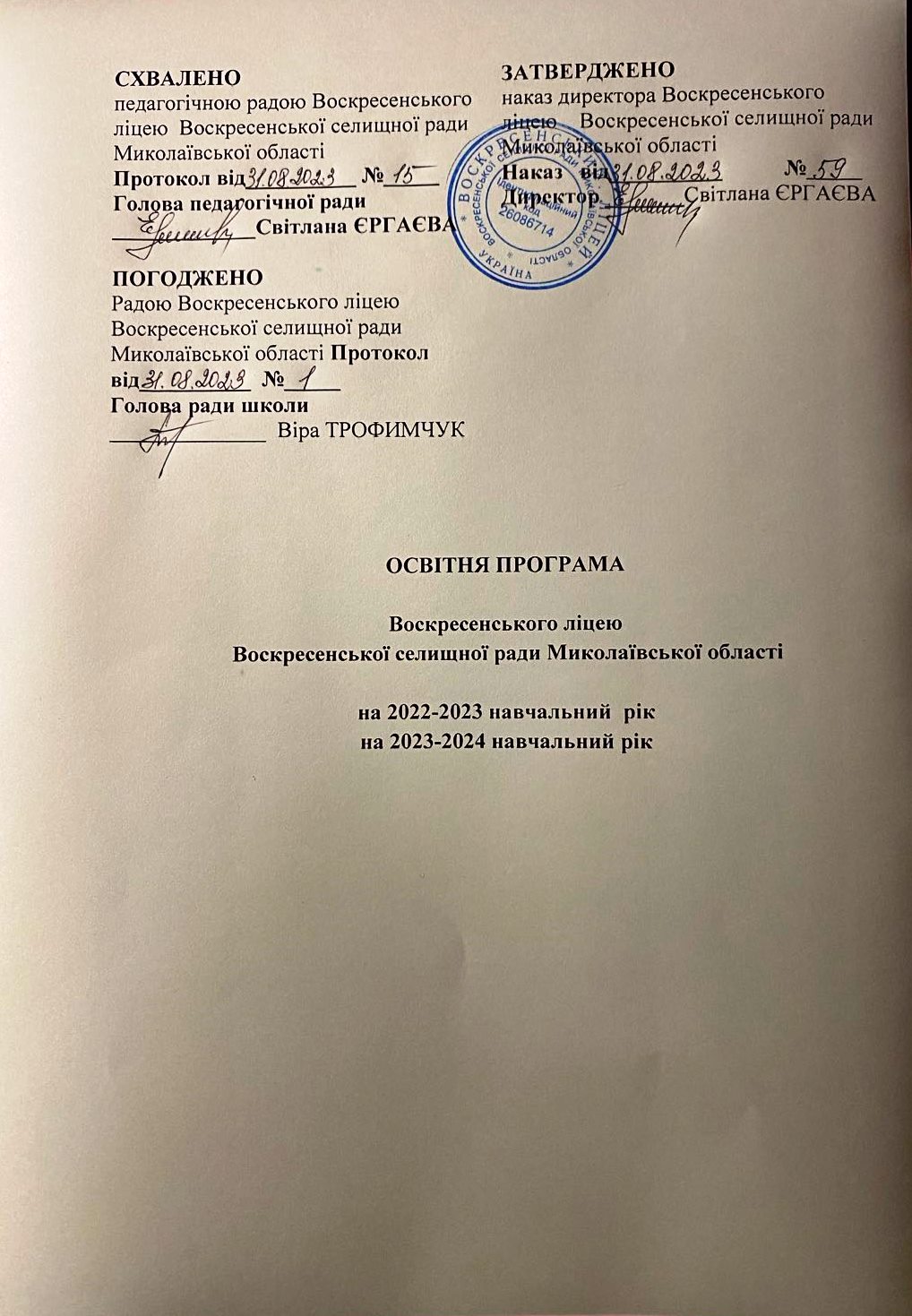 ЗМІСТПояснювальна запискаРозділ 1. Мета, завдання, очікувані результати………………………………….5Розділ 2. Освітня програма закладу та її обґрунтування (загальна характеристика програми)2.1. Освітня програма початкової освіти …………………………………………92.1.1.Освітня програма 1-2-х  (НУШ)…………………………………………….112.1.2. Освітня програма 3-4-х (НУШ)………………………………………….. ..142.2.  Освітня програма  базової середньої освіти ……………………………….172.2.1.Освітня програма 5-6-х класів (НУШ)……………………………………...182.2.2.Освітня програма 7-9-х класів………………………………………………212.3. Освітня програма 10-11 класів (профільна освіта)………………………….22Розділ 3. Форми організації освітнього процесу. Освітні технології. Методи і прийоми. 3.1. Особливості освітнього процесу для дітей з особливими освітніми потребами………………………………………………………………………………293.2. Особливості організації освітнього процесу та застосування в ньому педагогічних технологій ………………………………………………………………33Розділ 4. Показники (вимірники) реалізації освітньої програми…………….. ...37 Розділ 5. Програмно-методичне забезпечення освітньої програми ……………39Розділ 6. Опис інструментарію оцінювання………………………………………..43Додатки ……………………………………………………………….........................59Освітня програма Воскресенського ліцею Воскресенської селищної ради Миколаївської області окреслює рекомендовані підходи до планування й організації єдиного комплексу освітніх компонентів для досягнення здобувачами освіти обов’язкових результатів навчання та сформованих компетентностей, визначених Державним стандартом освіти.   Освітня програма розроблена з метою виконання:Закону України «Про освіту» (Прийняття від 05.09.2017. Набрання чинності 28.09.2017);Закону України «Про повну загальну середню освіту» (Прийняття від 16.01.2020. Набрання чинності 18.03.2020 ), крім того:Концепції реалізації державної політики у сфері реформування загальної середньої освіти «Нова українська школа» на період до 2029 року (схвалена розпорядженням Кабінету Міністрів України від 14.12.2016 № 988-р);Державного стандарту початкової освіти, затвердженого постановою Кабінету      Міністрів України від 21.02.2018 № 87 (у редакції постанови Кабінету Міністрів України від 24.07.2019 № 688); Державного стандарту базової середньої освіти, затвердженого постановою Кабінету Міністрів України від 30 вересня 2020 р. № 898;Наказу Міністерства освіти і науки України від 12.08.2022 року № 743-22 «Про затвердження типових освітніх програм для 1-2 класів закладів загальної середньої освіти»;Наказу Міністерства освіти і науки України від 12.08.2022 року № 743-22 «Про затвердження типових освітніх програм для 3-4 класів закладів загальної середньої освіти»;Наказу МОН України від 23 листопада 2011 року № 1392 «Про затвердження Державного стандарту базової та повної загальної середньої освіти»; Наказу МОН України від 20.04.2018 № 405 "Про затвердження типової освітньої програми закладів загальної середньої освіти ІІ ступеня";Наказу МОН України від 24.04.2018 №408  "Про затвердження типової освітньої програми закладів загальної середньої освіти ІІІ ступеня";Наказу МОН України від 28.11.2019 р. №1493 «Про внесення змін до типової освітньої програми закладів загальної середньої освіти ІІІ ступеня»;Наказу МОН України від 19.02.2021р. № 235 «Про затвердження типової освітньої програми для 5-9-х класів закладів загальної середньої освіти»;Наказ МОН України від 28.03.2022 № 274 « Про деякі питання організації здобуття загальної середньої освіти та освітнього процесу в умовах воєнного стану в Україні»;Положення про індивідуальну форму здобуття повної загальної середньої освіти, затвердженого наказом Міністерства освіти і науки України 12.01.2016 № 8 (у редакції наказу Міністерства освіти і науки України від 10 лютого 2021 року № 160), зареєстрованим в Міністерстві юстиції України 03 лютого 2016 р. за № 184/28314);Положення про дистанційну форму здобуття повної загальної середньої освіти, затвердженого наказом Міністерства освіти і науки України від 08.09.2020 № 1115, зареєстрованим в Міністерстві юстиції України 28 вересня 2020 р. за № 941/35224), зі змінами до Положення наказ МОН від 24.02.2023 № 201.     Освітня програма Воскресенського ліцею Воскресенської селищної ради Миколаївської області складається з 5-и  розділів та додатків:Освітня програма І ступеня (1- 2 класи);Освітня програма І ступеня (3- 4 класи);Освітня програма базової середньої освіти (І циклу 5-6 класи)Освітня програма ІІ ступеня (6-9 класи);Освітня програма ІІІ ступеня (10-11 ті класи.).   Навчальні плани складені відповідно до наказу МОН Ураїни від 19.02.2021 № 235 «Про затвердження типової освітньої програми для 5-9-х класів закладів загальної середньої освіти» та  листа Міністерства освіти і науки України від 05.06.2018 № 1/9 - 377 «Про освітні програми закладів загальної середньої освіти» на основі:для 1-А,Б та 2-А,Б класів – Освітню програму для 1 і 2 класів закладу загальної середньої освіти розроблено відповідно до Закону України «Про освіту», у відповідності до Державного стандарту початкової освіти (Постанова КМУ від 21.02.2018 № 87) та Типової освітньої програми для закладів загальної середньої освіти (1-2 класи), розробленої під керівництвом О.Я. Савченко та затвердженою наказом МОН України від 12.08.2022 № 743-22 .У програмі визначено вимоги до конкретних очікуваних результатів навчання; коротко вказано відповідний зміст кожного навчального предмета чи інтегрованого курсу (додаток 1);Освітня програма для 3-А,Б, 4-А,Б класів розроблено відповідно до Закону України «Про освіту», у відповідності до Державного стандарту початкової освіти (Постанова КМУ від 21.02.2018  № 87) та Типової освітньої програми для 3-4 класів закладів загальної середньої освіти, розробленої під керівництвом О.Я. Савченко та затвердженою наказом МОН України  наказом МОН України від 12.08.2022 № 743-22 (додаток 2);    - Освітня програма для І циклу базової середньої школи Нової української школи  5-А,Б-6-А,Б класів розроблена за новим Державним стандартом базовою середньої школи, затвердженого Постановою Кабінету Міністрів України від 30 вересня 2020р. № 898   та  Типової освітньої програми для 5-9 класів закладів загальної середньої освіти, затвердженої наказом МОН України від 19.02.2021№ 235 (додаток 3).      -для  6-9 класів - Освітня програма загальної середньої освіти ІІ ступеня (базова середня освіта) розроблена на виконання Закону України «Про освіту» та постанови Кабінету Міністрів України від 23 листопада 2011 року № 1392 «Про затвердження Державного стандарту базової та повної загальної середньої освіти»  відповідно до Типової освітньої програми закладів загальної середньої освіти ІІ ступеня (наказ Міністерства освіти і науки України від 20.04.2018 № 405, таблиця 1) з навчанням українською мовою (додаток 4);для 10-11 класів - за Типовими навчальними планами закладів загальної середньої освіти ІІІ ступеня, затвердженим наказом МОН України від 28.11.2019 № 1493 (додаток 5). Відповідно до п.2.ст.11 Закону України «Про повну загальну середню освіту» освітня програма має містити:вимоги до осіб, які можуть розпочати навчання за освітньою програмою;загальний обсяг навчального навантаження на відповідному рівні (циклі) повної загальної середньої освіти (в годинах), його розподіл між освітніми галузями за роками навчання;перелік варіантів типових навчальних планів та модельних навчальних програм;рекомендовані форми організації освітнього процесу;опис інструментарію оцінювання;інші освітні компоненти (за рішенням закладу загальної середньої освіти).Розділ 1. Мета, завдання, очікувані результати Місія Воскресенського ліцею полягає в наданні якісної повної загальної освіти дітям шкільного віку мікрорайону закладу, забезпеченні їх всебічного розвитку, виховання і самореалізації особистості, яка здатна до життя в суспільстві та цивілізованої взаємодії з природою, має прагнення до самовдосконалення і навчання впродовж життя, готова до свідомого життєвого вибору та самореалізації, відповідальності, трудової діяльності та громадянської активності.Досягнення цієї мети забезпечується шляхом формування ключових компетентностей, необхідних кожній сучасній людині для успішної життєдіяльності.Спільними для всіх компетентностей є такі вміння: читання з розумінням, уміння висловлювати власну думку усно і письмово, критичне та системне мислення, здатність логічно обґрунтовувати позицію, творчість, ініціативність, вміння конструктивно керувати емоціями, оцінювати ризики, приймати рішення, розв’язувати проблеми, здатність співпрацювати з іншими людьми.Основним засобом реалізації призначення загальноосвітнього закладу є засвоєння учнями обов’язкового мінімуму змісту загальноосвітніх програм. Головними завданнями педагогічного колективу закладу є:формування в здобувачів освіти сучасної наукової картини світу; формування особистості здобувача освіти, розвиток його здібностей і обдарувань, наукового світогляду; формування засад здорового способу життя, збереження і зміцнення фізичного і психічного здоров’я здобувачів освіти;формування загальної культури особистості, адаптації її до життя в суспільстві; формування потреби здобувачів освіти до самоосвіти, саморозвитку, самовдосконалення; виховання громадянина України, який прагне вдосконалювання та перетворення суспільства;виховання шанобливого ставлення до родини, поваги до народних традицій і звичаїв, державної та рідної мови;виховання працьовитості, любові до природи; розвиток в здобувачів освіти національної самосвідомості;виконання вимог Державних стандартів загальної середньої освіти;підготовка здобувачів освіти до подальшої освіти та трудової діяльності, створення основи для усвідомленого відповідального вибору та наступного освоєння професійних освітніх програм;виховання в здобувачів освіти поваги до Конституції України, державних символів України, прав і свобод людини і громадянина, поваги до культурних традицій та особливостей інших народів в умовах багатонаціональної держави, почуття власної гідності, відповідальності перед законом за свої дії, свідомого ставлення до обов’язків людини і громадянина тощо.Реалізація освітньої програми закладу здійснюється через три рівні освіти:початкова освіта тривалістю чотири роки;базова середня освіта тривалістю п’ять років;профільна середня освіта тривалістю два роки. Випускник Воскресенського ліцею – це сучасний громадянин-лідер держави, який:- має міцні знання і вміло користується ними;- має активну позицію щодо реалізації ідеалів і цінностей України, прагне змінити на краще своє життя і життя своєї країни;- є особистістю, якій притаманні демократична громадянська культура, усвідомлення взаємозв’язку між індивідуальною свободою, правами людини та її громадянською відповідальністю;- уміє грамотно сприймати та уміє аналізувати проблеми суспільства, бути конкурентноспроможним на ринку праці, впевнено приймати сучасні реалії ринкових відносин, використовувати свої знання на практиці;- здатний до самоосвіти і саморозвитку;- свідомо ставиться до свого здоров’я та довкілля;- відповідальний, уміє використовувати набуті компетенції для творчого розв’язання проблеми, вміло використовує для успішної самореалізації у житті, навчанні та праці.- уміє опрацювати різноманітну інформацію;- уміє критично мислити, логічно обґрунтовувати позицію, виявляти ініціативу, творити, вирішувати проблеми, оцінювати ризики та приймати рішення.Наш випускник – це передусім людина творча, з великим потенціалом саморозвитку та самореалізації, широким спектром особистості.Випускник початкових класів має знання, уміння та навички, передбачені стандартом початкової освіти. Він упевнений у собі, старанний, працелюбний, самостійний, дисциплінований, вмотивований на досягнення успіху, вміє слухати і чути, критично мислити і має почуття самоконтролю, навички навчальної діяльності, культуру поведінки і мови, основи особистої гігієни і здорового способу життя.Випускник базової основної школи володіє певними якостями і вміннями на рівні вимог державних освітніх стандартів, успішно засвоює загальноосвітні програми з усіх предметів шкільного навчального плану; має систему розумових навичок (порівняння, узагальнення, аналіз, синтез, класифікацію, визначення головного); володіє основами комп’ютерної грамотності; знає свої громадянські права і вміє їх реалізувати; оцінює свою діяльність з погляду моральності та етичних цінностей; дотримується правил культури поведінки і спілкування; веде здоровий спосіб життя; готовий до форм і методів навчання, використовуваних у старших класах.Випускник старших класів має міцні знання на рівні вимог державних освітніх стандартів, що забезпечує вступ до закладу вищої професійної освіти та подальше успішне навчання; володіє іноземною мовою на базовому рівні; має високий рівень комп’ютерної грамотності (програмування, навички технічного обслуговування); володіє культурою інтелектуальної діяльності; знає і поважає культуру України та інших народів; поважає свою й чужу гідність, права, свободи інших людей; дотримується правил культури поведінки і спілкування; має почуття соціальної відповідальності; веде здоровий спосіб життя; володіє способами отримання інформації; прагне духовного і соціального добробуту.Наш випускник - свідомий громадянин і патріот своєї країни, готовий до сміливих і успішних кроків у майбутнє.Перед закладом поставлені такі цілі освітнього процесу:1. Забезпечити засвоєння здобувачами освіти обов’язкового мінімуму змісту початкової, основної, середньої (повної) загальної освіти на рівні вимог державного освітнього стандарту;2. Гарантувати наступність освітніх програм усіх рівнів;3. Створити основу для адаптації здобувачів освіти до життя в суспільстві, для усвідомленого вибору та наступного засвоєння професійних освітніх програм;4. Формувати позитивну мотивацію здобувачів освіти до навчальної діяльності;5. Забезпечити соціально-педагогічні відносини, що зберігають фізичне, психічне та соціальне здоров’я здобувачів освіти;6. Підвищення кваліфікації педагогічних працівників шляхом своєчасного та якісного проходження курсів перепідготовки;7. Проведення атестації та сертифікації педагогів;8. Цілеспрямоване вдосконалення навчально-матеріальної бази закладу.Прогнозована кількість здобувачів освіти у закладі на 2022-2023 навчальний рік 350 здобувачів освіти, які об’єднані в 17 класів. Із них:І ступінь (1-4 класи) – 120 здобувачів освіти (6 класів);ІІ ступінь (5-9 класи) – 190 здобувачів освіти (9 класів);ІІІ ступінь (10-11 класи) – 39 здобувачів освіти (2 класи).Навчання здійснюється українською мовою.Здійснюється профільне навчання у 10-11 класах – суспільно-гуманітарний напрям з поглибленим вивченням предметів «Історія України» та «Всесвітня історія».Прогнозована кількість здобувачів освіти у закладі на 2023-2024 навчальний рік 340 здобувачів освіти, які об’єднані в 17 класів. Із них:І ступінь (1-4 класи) – 105 здобувачів освіти (5 класів);ІІ ступінь (5-9 класи) – 171 здобувач освіти (9 класів);ІІІ ступінь (10-11 класи) – 57 здобувачів освіти (3 класи).Навчання здійснюється українською мовою в дистанційному форматі з урахуванням безпекової ситуації та Наказів МОН України.Загальний обсяг навчального навантаженняЗагальний обсяг навчального навантаження визначено відповідно до вимог Державних стандартів.Загальний обсяг навчального навантаження для здобувачів освіти 1-2-3-4-х класів закладів загальної середньої освіти складає 2585 годин/навчальний рік: для 1-х класів – 770 годин/навчальний рік, для 2-х класів – 840 годин/навчальний рік, для 3-х класів – 875 годин/навчальний рік. для здобувачів освіти 4-х класів - 875 годин/навчальний рік. Загальний обсяг навчального навантаження для здобувачів освіти 5-9-х класів закладів загальної середньої освіти складає 5565 годин/навчальний рік: для 5-х класів – 1050 годин/навчальний рік, для 6-х класів – 1120 годин/навчальний рік, для 7-х класів – 1085 годин/навчальний рік, для 8-х класів – 1102,5 годин/навчальний рік, для 9-х класів – 1190 годин/навчальний рік. Загальний обсяг навчального навантаження здобувачів освіти 10-11-х класів складає 2345 годин/навчальний рік:для 10-го класу – 1172,5 годин/навчальний рік, для 11-го класу – 1172,5 годин/навчальний рік. Детальний розподіл навчального навантаження на тиждень окреслено у навчальних планах Воскресенського загальноосвітнього закладу І-ІІІ ступенів Воскресенської селищної ради. (Додатки 1-5, 10-14)Поділ класів на групи при вивченні окремих предметів у Воскресенськомуліцеї  здійснюється відповідно до Порядку, затвердженому наказом Міністерства освіти і науки України від 20.02.2002 No 128. У 2022-2023 н.р. 2,7 класи діляться на групи при вивченні української та іноземної мов, трудового навчання. У 2023-2024 поділ на групи при вивчені української мови, англійської мови та трудового навчання у 8 класі.Розділ 2. Освітня програма закладу та її обґрунтування2. 1. Освітня програма початкової освітиОсвітня програма початкової освіти окреслює підходи до організації єдиного комплексу освітніх компонентів для досягнення здобувачами освіти  обов’язкових результатів навчання, визначених Державним стандартом початкової освіти. Початкова освіта здобувається з шести років (відповідно до Закону України «Про освіту»). Програма визначає загальний обсяг навчального навантаження на тиждень, забезпечує взаємозв’язки окремих предметів, їх інтеграцію та логічну послідовність вивчення, які будуть подані в рамках навчальних планів.Метою початкової освіти є всебічний розвиток дитини, її талантів, здібностей, компетентностей та наскрізних умінь відповідно до вікових та індивідуальних психофізіологічних особливостей і потреб, формування цінностей, розвиток самостійності, творчості та допитливості. Початкова освіта має такі цикли, як: 1-2 класи і 3-4 класи, що враховують вікові особливості розвитку та потреби дітей і дають можливість забезпечити подолання розбіжностей у досягненнях, зумовлених готовністю до здобуття освіти. Вимоги до обов’язкових результатів навчання визначаються з урахуванням компетентнісного підходу до навчання, в основу якого покладено ключові компетентності: 1) вільне володіння державною мовою, що передбачає уміння усно і письмово висловлювати свої думки, почуття, чітко та аргументовано пояснювати факти, а також любов до читання, відчуття краси слова, усвідомлення ролі мови для ефективного спілкування та культурного самовираження, готовність вживати українську мову як рідну в різних життєвих ситуаціях; 2) здатність спілкуватися рідною (у разі відмінності від державної) та іноземними мовами, що передбачає активне використання рідної мови в різних комунікативних ситуаціях, зокрема в побуті, освітньому процесі, культурному житті громади, можливість розуміти прості висловлювання іноземною мовою, спілкуватися нею у відповідних ситуаціях, оволодіння навичками міжкультурного спілкування; 3) математична компетентність, що передбачає виявлення простих математичних залежностей в навколишньому світі, моделювання процесів та ситуацій із застосуванням математичних відношень та вимірювань, усвідомлення ролі математичних знань та вмінь в особистому і суспільному житті людини; 4) компетентності у галузі природничих наук, техніки і технологій, що передбачають формування допитливості, прагнення шукати і пропонувати нові ідеї, самостійно чи в групі спостерігати та досліджувати, формулювати припущення і робити висновки на основі проведених дослідів, пізнавати себе і навколишній світ шляхом спостереження та дослідження; 5) інноваційність, що передбачає відкритість до нових ідей, ініціювання змін у близькому середовищі (клас, заклад, громада тощо), формування знань, умінь, ставлень, що є основою компетентнісного підходу, забезпечують подальшу здатність успішно навчатися, провадити професійну діяльність, відчувати себе частиною спільноти і брати участь у справах громади; 6) екологічна компетентність, що передбачає усвідомлення основи екологічного природокористування, дотримання правил природоохоронної поведінки, ощадного використання природних ресурсів, розуміючи важливість збереження природи для сталого розвитку суспільства; 7) інформаційно-комунікаційна компетентність, що передбачає  опанування основою цифрової грамотності для розвитку і спілкування, здатність безпечного та етичного використання засобів інформаційно-комунікаційної компетентності у навчанні та інших життєвих ситуаціях; 8) навчання впродовж життя, що передбачає опанування уміннями і навичками, необхідними для подальшого навчання, організацію власного навчального середовища, отримання нової інформації з метою застосування її для оцінювання навчальних потреб, визначення власних навчальних цілей та способів їх досягнення, навчання працювати самостійно і в групі; 9) громадянські та соціальні компетентності, пов’язані з ідеями демократії, справедливості, рівності, прав людини, добробуту та здорового способу життя, усвідомленням рівних прав і можливостей, що передбачають співпрацю з іншими особами для досягнення спільної мети, активність в житті класу і школи, повагу до прав інших осіб, уміння діяти в конфліктних ситуаціях, пов’язаних з різними проявами дискримінації, цінувати культурне розмаїття різних народів та ідентифікацію себе як громадянина України, дбайливе ставлення до власного здоров’я і збереження здоров’я інших людей, дотримання здорового способу життя; 10) культурна компетентність, що передбачає залучення до різних видів мистецької творчості (образотворче, музичне та інші види мистецтв) шляхом розкриття і розвитку природних здібностей, творчого вираження особистості; 11) підприємливість та фінансова грамотність, що передбачають  ініціативність, готовність брати відповідальність за власні рішення, вміння організовувати свою діяльність для досягнення цілей, усвідомлення етичних цінностей ефективної співпраці, готовність до втілення в життя ініційованих ідей, прийняття власних рішень.  Основою формування ключових компетентностей є досвід здобувачів освіти, їх потреби, які мотивують до навчання, знання та вміння, які формуються в різному освітньому середовищі (закладі, родині), різноманітних  соціальних ситуаціях і зумовлюють формування ставлення до них. Компетентності здобувачів освіти визначено за такими освітніми галузями, які забезпечують формування всіх ключових компетентностей.                         2.1.1. Освітня програма 1-2-х (НУШ). Освітня програма І ступеня (1-2 класи) Воскресенського закладу загальної середньої освіти І-ІІІ ст. розроблена на виконання Закону України «Про освіту», постанови Кабінету Міністрів України від 21 лютого 2018 року № 87 «Про затвердження Державного стандарту початкової освіти» та на основі Типової освітньої програми та навчальних програм для 1-2 класів закладів загальної середньої освіти, затвердженої наказом МОН України від 21.03.2018 № 268 (Типова освітня програма під керівництвом Савченка О.Я.). Освітня програма І циклу початкової освіти окреслює підходи до планування й організації школою початкової освіти єдиного комплексу освітніх компонентів для досягнення учнями обов’язкових результатів навчання, визначених Державним стандартом початкової освіти.  Освітня програма визначає: загальний обсяг навчального навантаження та очікувані результати навчання здобувачів освіти, подані в рамках освітніх галузей; перелік та пропонований зміст освітніх галузей, укладений за змістовими лініями; тривалість і взаємозв’язки освітніх галузей, предметів, дисциплін, зокрема їхньої інтеграції, а також логічної послідовності їхнього вивчення;форми організації освітнього процесу та інструменти системи внутрішнього забезпечення якості освіти; вимоги до осіб, які можуть розпочати навчання за цією програмою.Загальний обсяг навчального навантаження та тривалість і взаємозв’язки освітніх галузей, предметів, дисциплін представлено в навчальному плані (додаток 1).     Логічна послідовність вивчення предметів розкривається у відповідних навчальних програмах. Перелік та зміст освітніх галузей. Освітню програму укладено за такими освітніми галузями:Мовно-літературна, у тому числі: українська мова та література (МОВ) Іншомовна освіта (англійська мова)  (ІНО)Математична (МАО) Природнича (ПРО) Технологічна (ТЕО)Інформатична (ІФО)Соціальна і здоров’язбережувальна (СЗО) Громадянська та історична (ГІО) Мистецька (МИО) Фізкультурна (ФІО)мовно-літературна - включає українську мову та літературу, іноземну мову (англійська);математична - спрямована на формування математичної та інших ключових компетентностей;  природнича - має на меті формування компетентностей в галузі природничих наук, основи наукового світогляду, становлення відповідальної  природоохоронної поведінки   у навколишньому світі;технологічна - формування компетентностей в галузі техніки і технологій, здатності до зміни навколишнього світу засобами сучасних технологій;інформативна -формування інформаційно-комунікаційної компетентності, здатності до розв’язання проблем з використанням цифрових пристроїв для розвитку, самовираження, здобуття навичок безпечної діяльності в інформаційному суспільстві;соціальна і здоров’язбережувальна - формування соціальної компетентності, активної громадянської позиції, підприємливості, розвиток самостійності, застосування моделі здорової та безпечної поведінки, збереження власного здоров’я та здоров’я інших;громадянська та історична - формування громадянської та інших компетентностей, готовності до змін шляхом осмислення зв’язків між минулим і сучасним життям, активної громадянської позиції, набуття досвіду життя в соціумі з урахуванням демократичних принципів;мистецька - формування цінностей у процесі пізнання мистецтва та художньо-творчого самовираження, поваги до національної та світової мистецької спадщини;фізкультурна - формування мотивації до занять фізичною культурою і спортом для забезпечення гармонійного фізичного розвитку, вдосконалення життєво необхідних рухових умінь та навичок.Мовно-літературна освітня галузь реалізується через інтегровані курси 1 клас-«Навчання грамоти», 2 клас-навчальні предмети «Українська мова» та «Читання»; іноземна мова - англійська. Математична освітня галузь - через предмет  «Математика». Природнича, громадянська, історична, cоціальна, здоров’язбережувальна галузі реалізується через інтегрований предмет – «Я досліджую світ». Мистецька галузь реалізується через 2 предмети: «Мистецтво: образотворче мистецтво» та «Мистецтво: музичне мистецтво».Очікувані результати навчання здобувачів освіти. Відповідно до мети та загальних цілей, окреслених у Державному стандарті початкової освіти, визначено завдання, які має реалізувати вчитель/ вчителька у рамках кожної галузі. Очікувані результати навчання здобувачів освіти подано за змістовими лініями і співвіднесено за допомогою індексів з обов’язковими результатами навчання першого циклу, визначеними Державним стандартом початкової освіти. Змістові лінії кожної освітньої галузі в межах І циклу реалізовуються паралельно та розкриваються через «Пропонований зміст», який окреслює можливий навчальний матеріал, на підставі якого будуть формуватися очікувані результати навчання та відповідні обов’язкові результати навчання. Оскільки Освітня програма ґрунтується на компетентнісному підході, теми/тези рубрики «Пропонований зміст» не передбачають запам’ятовування учнями визначень термінів і понять, а активне конструювання знань та формування умінь, уявлень через досвід практичної діяльності. Рекомендовані форми організації освітнього процесу. Очікувані результати навчання, окреслені в межах кожної галузі, досяжні, якщо використовувати інтерактивні форми і методи навчання – дослідницькі, інформаційні, мистецькі проєкти, сюжетно-рольові ігри, інсценізації, моделювання, ситуаційні вправи, екскурсії, квест-технології, дитяче волонтерство тощо. Вимоги до осіб, які можуть розпочинати здобуття початкової освіти. Початкова освіта здобувається, як правило, з шести років. Діти, яким на 01 вересня поточного навчального року виповнилося сім років, повинні розпочинати здобуття початкової освіти цього ж навчального року. Діти, яким на 01 вересня поточного навчального року не виповнилося шести років, можуть розпочинати здобуття початкової освіти цього ж навчального року за бажанням батьків або осіб, які їх замінюють, якщо їм виповниться шість років до 01 грудня поточного року. Особи з особливими освітніми потребами можуть розпочинати здобуття початкової освіти з іншого віку. Освітня програма школи початкової освіти передбачає досягнення здобувачами освіти результатів навчання (компетентностей), визначених Державним стандартом початкової освіти. Освітня програма закладу освіти та перелік освітніх компонентів, що передбачені відповідною освітньою програмою, оприлюднюються на веб-сайті закладу освіти. На основі освітньої програми складено навчальний план, що конкретизує організацію освітнього процесу (Додаток №1,10).2.1.2. Освітня програма 3-4-х (НУШ)Освітня програма І ступеня (3-4 класи) 2 циклу Воскресенського закладу загальної середньої освіти І-ІІІ ст. розроблена на виконання Закону України, у відповідності до Державного стандарту початкової освіти (Постанова КМУ від 21.02.2018  № 87), відповідно до Типової освітньої програми для 3-4 класів закладів загальної середньої освіти, розробленої під керівництвом О.Я. Савченко та затвердженою наказом МОН України 08.10.2019 року № 1273, та Типової освітньої програми  наказу МОН України від 26.07.2018 №814  «Про затвердження типової освітньої програми спеціальних закладів загальної середньої освіти І ступеня для дітей з особливими освітніми потребами».Навчальний план дає цілісне уявлення про зміст і структуру першого рівня освіти, встановлює погодинне співвідношення між окремими предметами за роками навчання, визначає гранично допустиме тижневе навантаження учнів. Навчальний план початкової школи передбачає реалізацію освітніх галузей Базового навчального плану Державного стандарту через окремі предмети (додаток 2). У програмі визначено вимоги до конкретних очікуваних результатів навчання; коротко вказано відповідний зміст кожного навчального предмета чи інтегрованого курсу.  Освітню програму побудовано із врахуванням таких принципів:  - дитиноцентрованості і природовідповідності; - узгодження цілей, змісту і очікуваних результатів навчання; - науковості, доступності і практичної спрямованості змісту; - наступності і перспективності навчання; - взаємозв’язаного формування ключових і предметних компетентностей; -логічної послідовності і достатності засвоєння учнями предметних компетентностей; - можливостей реалізації змісту освіти через предмети або інтегровані курси; - творчого використання вчителем програми залежно від умов навчання; -адаптації до індивідуальних особливостей, інтелектуальних і фізичних можливостей, потреб та інтересів дітей.  Зміст Освітньої програми має потенціал для формування у здобувачів таких ключових компетентностей: 1) вільне володіння державною мовою, що передбачає уміння усно і письмово висловлювати свої думки, почуття, чітко та аргументовано пояснювати факти, а також любов до читання, відчуття краси слова, усвідомлення ролі мови для ефективного спілкування та культурного самовираження, готовність вживати українську мову як рідну в різних життєвих ситуаціях;2) здатність спілкуватися рідною (у разі відмінності від державної) та іноземними мовами, що передбачає активне використання рідної мови в різних комунікативних ситуаціях, зокрема в побуті, освітньому процесі, культурному житті громади, можливість розуміти прості висловлювання іноземною мовою, спілкуватися нею у відповідних ситуаціях, оволодіння навичками міжкультурного спілкування;3) математична компетентність, що передбачає виявлення простих математичних залежностей в навколишньому світі, моделювання процесів та ситуацій із застосуванням математичних відношень та вимірювань, усвідомлення ролі математичних знань та вмінь в особистому і суспільному житті людини;4) компетентності у галузі природничих наук, техніки і технологій, що передбачають формування допитливості, прагнення шукати і пропонувати нові ідеї, самостійно чи в групі спостерігати та досліджувати, формулювати припущення і робити висновки на основі проведених дослідів, пізнавати себе і навколишній світ шляхом спостереження та дослідження;5) інноваційність, що передбачає відкритість до нових ідей, ініціювання змін у близькому середовищі (клас, школа, громада тощо), формування знань, умінь, ставлень, що є основою компетентнісного підходу, забезпечують подальшу здатність успішно навчатися, провадити професійну діяльність, відчувати себе частиною спільноти і брати участь у справах громади;6) екологічна компетентність, що передбачає усвідомлення основи екологічного природокористування, дотримання правил природоохоронної поведінки, ощадного використання природних ресурсів, розуміючи важливість збереження природи для сталого розвитку суспільства;7) інформаційно-комунікаційна компетентність, що передбачає опанування основою цифрової грамотності для розвитку і спілкування, здатність безпечного та етичного використання засобів інформаційно-комунікаційної компетентності у навчанні та інших життєвих ситуаціях;8) навчання впродовж життя, що передбачає опанування уміннями і навичками, необхідними для подальшого навчання, організацію власного навчального середовища, отримання нової інформації з метою застосування її для оцінювання навчальних потреб, визначення власних навчальних цілей та способів їх досягнення, навчання працювати самостійно і в групі;9) громадянські та соціальні компетентності, пов’язані з ідеями демократії, справедливості, рівності, прав людини, добробуту та здорового способу життя, усвідомленням рівних прав і можливостей, що передбачають співпрацю з іншими особами для досягнення спільної мети, активність в житті класу і школи, повагу до прав інших осіб, уміння діяти в конфліктних ситуаціях, пов’язаних з різними проявами дискримінації, цінувати культурне розмаїття різних народів та ідентифікацію себе як громадянина України, дбайливе ставлення до власного здоров’я і збереження здоров’я інших людей, дотримання здорового способу життя;10) культурна компетентність, що передбачає залучення до різних видів мистецької творчості (образотворче, музичне та інші види мистецтв) шляхом розкриття і розвитку природних здібностей, творчого вираження особистості;11) підприємливість та фінансова грамотність, що передбачають ініціативність, готовність брати відповідальність за власні рішення, вміння організовувати свою діяльність для досягнення цілей, усвідомлення етичних цінностей ефективної співпраці, готовність до втілення в життя ініційованих ідей, прийняття власних рішень.Освітню програму 2 циклу початкової освіти для 3-4-х класів НУШ укладено за такими освітніми галузями:  - мовно-літературна – включає навчальні предмети «Українська мова» та « Літературне читання», іноземну мову (англійська);  - математична – навчальний предмет «Математика», спрямований на формування математичної та інших ключових компетентностей;  - технологічна – формування компетентностей в галузі техніки і технологій, здатності до зміни навколишнього світу засобами сучасних технологій;  - інформатична – формування інформаційно-комунікаційної компетентності,  здатності до розв’язання проблем з використанням цифрових пристроїв для розвитку, самовираження, здобуття навичок безпечної діяльності в інформаційному суспільстві; реалізується  через предмет «Інформатика» (починаючи з 2 класу). При вивчені предмету «Інформатика» передбачено поділ на групи.  - громадянська та історична, соціальна та здоров’язбережувальна, природнича освітні галузі реалізуються через інтегрований предмет «Я досліджую світ»;- мистецька – формування цінностей у процесі пізнання мистецтва та художньо-творчого самовираження, поваги до національної та світової мистецької спадщини; реалізується галузь через навчальні предмети «Мистецтво: образотворче мистецтво» та «Мистецтво: музичне мистецтво»; -  фізкультурна – формування мотивації до занять фізичною культурою і спортом для забезпечення гармонійного фізичного розвитку, вдосконалення життєво необхідних рухових умінь та навичок; реалізується через предмет «Фізична  культура»; технологічна освітня галузь реалізується через навчальний предмет «Дизайн і технології.    Навчальний план зорієнтований на роботу початкової школи за 5-денним навчальними тижнем. На основі освітньої програми складено навчальний план, що конкретизує організацію освітнього процесу (Додаток № 2,11).Очікувані результати навчання здобувачів освіти.Відповідно до мети та загальних цілей, окреслених у Державному стандарті, визначено завдання, які має реалізувати вчитель/вчителька у рамках кожної освітньої галузі. Результати навчання повинні робити внесок у формування ключових компетентностей учнів.     Контроль і оцінювання навчальних досягнень здобувачів здійснюються на суб’єкт-суб’єктних засадах, що передбачає систематичне відстеження їхнього індивідуального розвитку у процесі навчання. За цих умов контрольно-оцінювальна діяльність набуває для здобувачів формувального характеру. Контроль спрямований на пошук ефективних шляхів поступу кожного здобувача у навчанні, а визначення особистих результатів здобувачів не передбачає порівняння із досягненнями інших і не підлягає статистичному обліку з боку адміністративних органів.Упродовж навчання в початковій школі здобувачі освіти опановують способи самоконтролю, саморефлексії і самооцінювання, що сприяє вихованню відповідальності, розвитку інтересу, своєчасному виявленню прогалин у знаннях, уміннях, навичках та їх корекції.   Навчальні досягнення здобувачів у 3-4 класах підлягають формувальному та підсумковому (тематичному і завершальному) оцінюванню.Формувальне оцінювання має на меті: підтримати навчальний розвиток дітей; вибудовувати індивідуальну траєкторію їхнього розвитку; діагностувати досягнення на кожному з етапів процесу навчання; вчасно виявляти проблеми й запобігати їх нашаруванню; аналізувати хід реалізації навчальної програми й ухвалювати рішення щодо корегування програми і методів навчання відповідно до індивідуальних потреб дитини; мотивувати прагнення здобути максимально можливі результати; виховувати ціннісні якості особистості, бажання навчатися, не боятися помилок, переконання у власних можливостях і здібностях.Підсумкове оцінювання передбачає зіставлення навчальних досягнень здобувачів з очікуваними результатами навчання, визначеними освітньою програмою.Здобувачі початкової освіти проходять державну підсумкову атестацію, яка здійснюється лише з метою моніторингу якості освітньої діяльності закладів освіти та (або) якості освіти.2.2. Освітня програма загальної середньої освіти ІІ ступеняОсвітня програма загальної середньої освіти ІІ ступеня (базова середня освіта) розроблена на виконання Закону України «Про освіту», Державного стандарту базової середньої освіти, затвердженого постановою Кабінетів Міністрів України від 30 вересня 2020 р. № 898,  постанови Кабінету Міністрів України від 23 листопада 2011 року №1392 «Про затвердження Державного стандарту базової та повної загальної середньої освіти»,  відповідно до Типової освітньої програми для  5-9 класів закладів загальної середньої освіти , затвердженої Наказом Міністерства освіти і науки України 19.02. 2021 р. № 235 та Типової освітньої програми закладів загальної середньої освіти ІІ ступеня (наказ Міністерства освіти і науки України від 20.04.2018 № 405) з навчанням українською мовою.Освітня програма окреслює організацію закладом єдиного комплексу освітніх компонентів для досягнення здобувачами освіти обов’язкових результатів навчання, визначених Державним стандартом базової та повної загальної середньої освіти, визначає: загальний обсяг навчального навантаження, очікувані результати навчання здобувачів освіти, рекомендовані форми організації освітнього процесу та інструменти системи внутрішнього забезпечення якості освіти, вимоги до осіб, які можуть розпочати навчання за цією Типовою освітньою програмою. 2.2.1.Освітня програма 5-6-х класів (НУШ)Базова середня освіта має такі цикли, як адаптаційний (5—6 класи) та базового предметного навчання (7—9 класи), що дають змогу враховувати вікові та індивідуальні особливості розвитку і потреби учнів, а також забезпечити просування індивідуальними освітніми траєкторіями.Метою базової середньої освіти є розвиток природних здібностей, інтересів, обдарувань учнів, формування компетентностей, необхідних для їх соціалізації та громадянської активності, свідомого вибору подальшого життєвого шляху та самореалізації, продовження навчання на рівні профільної освіти або здобуття професії, виховання відповідального, шанобливого ставлення до родини, суспільства, навколишнього природного середовища, національних та культурних цінностей українського народу.Освітня програма для  І циклу (5-6 класи) базової середньої освіти ґрунтується на таких ціннісних орієнтирах, як:повага до особистості учня та визнання пріоритету його інтересів, досвіду, власного вибору, прагнень, ставлення у визначенні мети та організації освітнього процесу, підтримка пізнавального інтересу та наполегливості;забезпечення рівного доступу кожного учня до освіти без будь-яких форм дискримінації учасників освітнього процесу;дотримання принципів академічної доброчесності у взаємодії учасників освітнього процесу та організації всіх видів навчальної діяльності;становлення вільної особистості учня, підтримка його самостійності, підприємливості та ініціативності, розвиток критичного мислення та впевненості в собі;формування культури здорового способу життя учня, створення умов для забезпечення його гармонійного фізичного та психічного розвитку, добробуту;створення освітнього середовища, в якому забезпечено атмосферу довіри, без будь-яких форм дискримінації учасників освітнього процесу;утвердження людської гідності, чесності, милосердя, доброти, справедливості, співпереживання, взаємоповаги і взаємодопомоги, поваги до прав і свобод людини, здатності до конструктивної взаємодії учнів між собою та з дорослими;формування в учнів активної громадянської позиції, патріотизму, поваги до культурних цінностей українського народу, його історико-культурного надбання і традицій, державної мови;плекання в учнів любові до рідного краю, відповідального ставлення до довкілля.Вимоги до результатів навчання учнів визначено за такими освітніми галузями:мовно-літературна;математична;природнича;технологічна;інформатична;соціальна і здоров’язбережувальна;громадянська та історична;мистецька;фізична культура.    Відповідно до мети та загальних цілей, окреслених у Державному стандарті, визначено завдання, наскрізні  ключові компетентності здобувачів освіти:вільне володіння державною мовою;здатність спілкуватися рідною (у разі відмінності від державної) та іноземними мовами;математична компетентність, що передбачає здатність розвивати і застосовувати математичні знання та методи для розв’язання широкого спектра проблем у повсякденному житті;компетентності у галузі природничих наук, техніки і технологій, що передбачають формування наукового світогляду;інноваційність, що передбачає здатність учня реагувати на зміни та долати труднощі; відкритість до нових ідей; ініціювання змін у класі, закладі освіти, родині, громаді тощо; спроможність визначати і ставити перед собою цілі, мотивувати себе та розвивати в собі стійкість і впевненість, щоб навчатися і досягати успіхів;екологічна компетентність, що передбачає усвідомлення екологічних основ природокористування, необхідності охорони природи, дотримання правил поведінки на природі, ощадливого використання природних ресурсів, розуміння контексту і взаємозв’язку господарської діяльності і важливості збереження природи для забезпечення сталого розвитку суспільства; інформаційно-комунікаційна компетентність, що передбачає впевнене, критичне і відповідальне використання цифрових технологій для власного розвитку і спілкування;навчання впродовж життя;громадянські та соціальні компетентності, пов’язані з ідеями демократії, справедливості, рівності, прав людини, добробуту та здорового способу життя;культурна компетентність, що передбачає наявність стійкого інтересу до опанування культурних і мистецьких здобутків України та світу, шанобливого ставлення до культурних традицій українців, представників корінних народів і національних меншин, інших держав і народів;підприємливість і фінансова грамотність, що передбачають ініціативність, спроможність використовувати можливості та реалізовувати ідеї, створювати цінності для інших у будь-якій сфері життєдіяльності; здатність до активної участі в житті суспільства.    Навчальний план для учнів 5-6 класів (адаптаційний цикл базової середньої освіти) сформовано для закладів з навчанням українською мовою (додаток 3,12 ). Спираючись на модельні навчальні програми, закладом освіти розроблені навчальні програми предметів, інтегрованих курсів, що містять опис результатів навчання в обсязі не меншому, ніж визначено Державним стандартом та/або відповідними модельними навчальними програмами. У межах громадянської та історичної галузі у 5-6-му класі вивчається інтегрований курс «Досліджуємо історію і суспільство». Соціальна і здоров’язбережувальна галузь представлена інтегрованим курсом «Здоров’я, безпека та добробут» - 1 година та 0,5 годин виділено на навчальний предмет «Етика». Враховуючи збройну агресію рф та методичні рекомендації МОН щодо покращення знань з історії державотворення на підсилення інтегрованого курсу  «досліджуємо історію та суспільство» в 5-х класах надано додаткову 1 годину.При оцінюванні навчальних досягнень здобувачів освіти користуватися наказом МОН України від 01.04.2022 № 289 « Про затвердження методичних рекомендацій щодо оцінювання навчальних досягнень учнів 5-6 класів, які здобувають освіту відповідно до нового Державного стандарту базової середньої освіти».Типова освітня програма вводиться поетапно: 2022/2023н.р.-для 5-х класів, 2023/2024 н.р. для 6-х класів.Вимоги до осіб, які можуть розпочати навчання за освітньою програмою   Навчання за освітньою програмою базової середньої освіти можуть розпочинати здобувачі освіти, які на момент зарахування (переведення) до закладу загальної середньої освіти, що забезпечує здобуття відповідного рівня повної загальної середньої освіти, досягли результатів навчання, визначених у Державному стандарті початкової освіти, що підтверджено відповідним документом (свідоцтвом досягнень, свідоцтвом про здобуття початкової освіти). У разі відсутності результатів річного оцінювання з будь-яких предметів та/або державної підсумкової атестації за рівень початкової освіти учні повинні пройти відповідне оцінювання упродовж першого семестру навчального року.     2.2.2.Освітня програма 6-9–х класівОсвітня програма загальної середньої освіти ІІ ступеня (базова середня освіта) розроблена на виконання Закону України «Про освіту» та постанови Кабінету Міністрів України від 23 листопада 2011 року №1392 «Про затвердження Державного стандарту базової та повної загальної середньої освіти» відповідно до Типової освітньої програми закладів загальної середньої освіти ІІ ступеня (наказ Міністерства освіти і науки України від 20.04.2018 № 405) з навчанням українською мовою. Освітня програма окреслює організацію закладом єдиного комплексу освітніх компонентів для досягнення учнями обов’язкових результатів навчання, визначених Державним стандартом базової та повної загальної середньої освіти, визначає: загальний обсяг навчального навантаження, очікувані результати навчання здобувачів освіти, рекомендовані форми організації освітнього процесу та інструменти системи внутрішнього забезпечення якості освіти, вимоги до осіб, які можуть розпочати навчання за цією Типовою освітньою програмою.Навчальні плани ІІ ступеня передбачають реалізацію освітніх галузей Базового навчального плану Державного стандарту через окремі предмети. Вони охоплюють інваріантну складову, сформовану на державному рівні, яка є спільною для всіх закладів загальної середньої освіти незалежно від підпорядкування і форм власності (додаток 4,13).Повноцінність базової  та повної середньої освіти забезпечується реалізацією як інваріантної, так і варіативної складових, які в обов’язковому порядку фінансуються з бюджету. Із метою виконання вимог Державного стандарту навчальні плани містять усі предмети інваріантної складової, передбачені обраним варіантом навчальних планів. Із варіативної складової надано 1 годину в 9 класах з історії України. Поділ класів на групи при вивченні окремих предметів здійснюється відповідно до наказу Міністерства освіти і науки України від 20.02.2002 № 128 «Про затвердження Нормативів наповнюваності груп дошкільних навчальних закладів (ясел-садків) компенсуючого типу, класів спеціальних загальноосвітніх шкіл (шкіл-інтернатів), груп подовженого дня і виховних груп загальноосвітніх навчальних закладів усіх типів» та Порядку поділу класів на групи при вивченні окремих предметів у загальноосвітніх навчальних закладах, зареєстрованого в Міністерстві юстиції України від 06 березня 2002 року за № 229/6517 (зі змінами).  Типову освітню програму укладено за такими освітніми галузями:Мови і літератури СуспільствознавствоМистецтвоМатематикаПриродознавствоТехнологіїЗдоров’я і фізична культураЛогічна послідовність вивчення предметів розкривається у відповідних навчальних програмах.  У  6-му класі  вивчається інтегрований курс «Всесвітня історія. Історія України». Освітня галузь «Мистецтво» реалізується через окремі курси: «Музичне мистецтво» та «Образотворче мистецтво» в 6-7 класах та «Мистецтво» у 8-9 класах.     Оцінюванню підлягають результати навчання з навчальних предметів, інтегрованих курсів обов’язкового освітнього компонента типового навчального плану. Оцінювання відповідності результатів навчання учнів, які завершили здобуття базової середньої освіти, вимогам Державного стандарту здійснюється шляхом державної підсумкової атестації. Вимоги до осіб, які можуть розпочинати здобуття базової середньої освіти. Базова середня освіта здобувається, як правило, після здобуття початкової освіти. Діти, які здобули початкову освіту на 01 вересня поточного навчального року повинні розпочинати здобуття базової середньої освіти цього ж навчального року. Особи з особливими освітніми потребами можуть розпочинати здобуття базової середньої освіти за інших умов.У 9 класі додано додаткові години на вивчення предмета «Історія України» (1 година) з метою розвитку громадянських компетентностей учнів, глибшого розуміння історії боротьби українського народу за незалежність і своє майбутнє в реаліях сьогодення.2.2. 3. Освітня програма 10-11 класів (профільна середня освіта)Освітня програма профільної середньої освіти окреслює рекомендовані підходи до планування й організації єдиного комплексу освітніх компонентів для досягнення учнями обов’язкових результатів навчання, визначених Державним стандартом базової та повної загальної середньої освіти.Освітня програма визначає: -загальний обсяг навчального навантаження, орієнтовну тривалість і можливі взаємозв’язки окремих предметів, факультативів, курсів за вибором тощо, зокрема їх інтеграції, а також логічної послідовності їх вивчення, які подані в рамках навчального плану для 10-11 класів закладів загальної середньої освіти (додаток 5); - очікувані результати навчання учнів подані в рамках навчальних програм ;- зміст навчальних програм розміщений на офіційному веб-сайті Міністерства освіти і науки України; - форми організації освітнього процесу та інструменти системи внутрішнього забезпечення якості освіти; вимоги до осіб, які можуть розпочати навчання за цією Освітньою програмою.Освітня програма забезпечує досягнення учнями/ученицями результатів навчання, визначених Державним стандартом, і ключових компетенцій, визначених Законом України «Про освіту».Навчальний план для 10-го та 11-го класів містить загальний обсяг навчального навантаження та тижневі години на вивчення базових предметів, вибірково-обов’язкових предметів, профільних предметів. До базових предметів належать: «Українська мова», «Українська література», «Зарубіжна література», «Іноземна мова», «Громадянська освіта», «Математика», «Біологія і екологія», «Хімія», «Географія», «Фізична культура», «Захист України». Так, зазначену мінімальну кількість тижневих годин на вивчення базових предметів, що має забезпечити досягнення рівня очікуваних результатів навчання здобувачі освіти згідно з державними вимогами Державного стандарту, для здобуття профільної освіти суспільно-гуманітарного напрямку було збільшено для профільного вивчення історії України та всесвітньої історії в 10 та 11 класі. За модульним принципом реалізується зміст базового предмета «Фізика і астрономія». У такому разі розподіл годин між модулем фізики і модулем астрономії здійснюється відповідно до навчальних програм. Реалізація змісту освіти, визначеного Державним стандартом, також забезпечується вибірково-обов’язковими предметами («Інформатика», «Мистецтво»). Кількість годин для вивчення профільного предмета складається з кількості годин, відведених навчальним планом закладу освіти на вивчення відповідних базових предметів, і кількості годин, передбачених на профільні предмети. Залишок навчальних годин, передбачених на вивчення профільних предметів, використано для збільшення кількості годин на вивчення базових предметів з урахуванням потреб здобувачі освіти. Із запропонованого переліку здобувачі освіти обрали два предмети: «Інформатику», «Мистецтво», які будуть вивчатися одночасно як два предмети в 10 і 11 класах. В 10 класі: інформатика – 1 година, мистецтво – 2 години, а 11 класі інформатика – 2 година, мистецтво – 1 години (додаток 5,14). Варіативна 1 година виділена на підсилення базового предмета математики в 2023-2024 н.р в 11 класі, а в 2023-2024 н.р.1 годину перерозподілено на вивчення української мови.Навчальні плани зорієнтовані на роботу закладу за 5-денним навчальним тижнем. Гранично допустиме навчальне навантаження здобувачів освіти встановлюється відповідно до вимог чинних документів, що визначають санітарно-епідеміологічні вимоги до освітнього процесу. Години фізичної культури не враховані при визначенні гранично допустимого навантаження здобувачів освіти.  При визначенні гранично допустимого навантаження здобувачів освіти враховані санітарно-гігієнічні норми та нормативну тривалість уроків: у 1-х класах – 35 хвилин, у 2-4 класах – 40 хвилин, у 5-11 класах – 45 хвилин.Очікувані результати навчання здобувачів освіти, зміст навчальних предметів, логічна послідовність їх вивченняВідповідно до мети та загальних цілей, окреслених у Державному стандарті, визначено завдання, які має реалізувати вчитель/вчителька у рамках кожної освітньої галузі, а саме, задоволення пізнавальних інтересів і освітніх потреб старшокласників, зумовлених їх подальшими життєвими планами і орієнтацією на майбутню професію, формування компетентностей, необхідних для їх соціалізації та громадянської активності, свідомого вибору подальшого життєвого шляху та самореалізації, виховання відповідального, шанобливого ставлення до родини, суспільства, навколишнього природного середовища, національних та культурних цінностей українського народу.Освітня програма передбачає досягнення здобувачами освіти результатів навчання (компетентностей), визначених Державними стандартами. Вимоги до осіб, які можуть розпочинати здобуття профільної середньої освіти. Профільна середня освіта здобувається, як правило, після здобуття базової середньої освіти. Учні, які здобули базову середню освіту та успішно склали державну підсумкову атестацію на 01 вересня поточного навчального року повинні розпочинати здобуття профільної середньої освіти цього ж навчального року.Особи з особливими освітніми потребами можуть розпочинати здобуття профільної середньої освіти за інших умов.Розділ 3. Форми організації освітнього процесу. Освітні технології. Методи і прийоми. Освітній процес організовується в безпечному освітньому середовищі та здійснюється з урахуванням вікових особливостей, фізичного, психічного та інтелектуального розвитку дітей, їхніх особливих освітніх потреб.У рамках академічної свободи форми організації освітнього процесу визначаються педагогічною радою закладу освіти та відображаються в освітній програмі закладу освіти. Вибір форм залежить від наявності необхідних ресурсів (матеріально-технічного, кадрового, навчально-методичного, інформаційного забезпечення освітньої діяльності тощо), а також форм здобуття освіти.Індивідуальна освітня траєкторія здобувача освіти реалізується на підставі індивідуальної програми розвитку, індивідуального навчального плану, що розробляється педагогічними працівниками у взаємодії з учнем та/або його батьками, схвалюється педагогічною радою закладу освіти, затверджується його керівником та підписується батьками.За потреби заклад освіти може організувати індивідуальні форми здобуття освіти (зокрема екстернатну, сімейну (домашню), педагогічний патронаж), реалізовувати індивідуальну освітню траєкторію учня. З метою належної  організації освітнього процесу формуються класи, інклюзивні, з дистанційною  формою здобуття освіти.У Воскресенському ліцеї запроваджено усі форми здобуття освіти. Враховуючи безпекову ситуацію та розпорядження Миколаївської війської адміністрації освітній процес здійснюється за дистанційною формою відповідно до Положення про дистанційну форму здобуття повної загальної середньої освіти з урахуванням вікових особливостей, фізичного, психічного та інтелектуального розвитку дітей, їхніх особливих освітніх потреб. 3.1. Особливості освітнього процесу для дітей з особливими освітніми потребамиНа виконання Закону України «Про освіту», ст. 26 Закону України «Про повну загальну середню освіту» від 16.01.2020 № 463-IX, Постанови Кабінету Міністрів України «Про затвердження Порядку організації інклюзивного навчання у загальноосвітніх навчальних закладах» від 15.09.2011 №872 (зі змінами, внесеними Постановою КМ від 09.08.2017 № 588), «Порядок організації інклюзивного навчання у загальноосвітніх навчальних закладах» (постанова КМУ від 15.09.2011 № 872), листа Міністерства освіти і науки України «Про організацію інклюзивного навчання у загальноосвітніх навчальних закладах» від 18.05.2012 року № 1/9-384, «Щодо посадових обов’язків асистента вчителя» від 25.09.2012 року № 1/9-675, наказу МОН від 12.06.2018 р. №627 «Про затвердження типової освітньої програми спеціальних закладів загальної середньої освіти ІІ ступеня для дітей з особливими освітніми потребами», наказу МОН від 08.06.2018 №609 «Про затвердження Примірного положення про команду психолого-педагогічного супроводу дитини з особливими освітніми потребами в закладі загальної середньої та дошкільної освіти», витягів із протоколів засідання психолого-медико-педагогічної консультації, заяви матері та з метою реалізації права дітей з особливими освітніми потребами на освіту за місцем проживання,  їх соціалізацію та інтеграцію в суспільстві в закладі створено класи з інклюзивним навчанням (4-А, 5-Б, 7-А, 8-Б), де навчаються 6 здобувачів освіти із особливими освітніми потребами. Для організації інклюзивного навчання у закладі створені умови для забезпечення безперешкодного доступу до будівель та приміщень закладу дітей з ООП; забезпечення необхідними навчально-методичними і наочно-дидактичними посібниками та індивідуальними технічними засобами навчання; забезпечення відповідними педагогічними кадрами. Інклюзивне навчання – це комплексний процес забезпечення рівного доступу до якісної освіти дітям із особливими освітніми потребами шляхом організації їх навчання у загальноосвітньому навчальному закладі на основі застосування особистісно орієнтованих методів навчання, з урахуванням індивідуальних особливостей навчально-пізнавальної діяльності таких дітей. Освітній процес у класі з інклюзивним навчанням здійснюється відповідно до типових навчальних планів загальноосвітніх навчальних закладів, з урахуванням індивідуальних особливостей навчально-пізнавальної діяльності дітей з особливими освітніми потребами. Команда супроводу розробляє комплексну програму розвитку для дитини з особливими освітніми потребами, що допомагає педагогічному колективу пристосувати середовище до потреб дитини. Індивідуальна програма розвитку розробляється командою супроводу (заступник директора з навчально-виховної роботи, вчителі, асистент вчителя, психолог, фахівець-консультант ІРЦ) із обов’язковим залученням батьків, з метою визначення конкретних навчальних стратегій і підходів до навчання дитини з особливими освітніми потребами. Вона містить загальну інформацію про учня, систему додаткових послуг, види необхідної адаптації та модифікації навчальних матеріалів, індивідуальну навчальну програму та за потреби індивідуальний навчальний план. Оформлення та ведення відповідної документації покладається на асистента вчителя.  Протягом всього навчального року здійснюється психолого-педагогічний, методичний супровід дітей з особливими освітніми потребами працівниками психологічної служби (практичним психологом) закладу та педагогічними працівниками. Розклад уроків для дітей з особливими освітніми потребами складається з урахуванням індивідуальних особливостей їх навчально-пізнавальної діяльності, динаміки розумової працездатності протягом дня і тижня та з дотриманням санітарно-гігієнічних вимог. Оцінювання навчальних досягнень дітей з особливими освітніми потребами здійснюється згідно з критеріями оцінювання навчальних досягнень здобувачів освіти та обсягом матеріалу, визначеним індивідуальною навчальною програмою, відповідно до Державного стандарту початкової загальної освіти для дітей з особливими освітніми потребами, затвердженою Постановою КМУ від 21.08.2013 № 607, Постанови Кабінету Міністрів України від 15 вересня 2021р. № 957 « Про затвердження Порядку організації інклюзивного навчання у закладах загальної середньої освіти», зі змінами від 26.04.2022р. № 483 (постанова КМУ « Про внесення змін до порядків»).У закладі організовано індивідуальне навчання за індивідуальною формою навчання – педагогічним патронажем відповідно до Закону України «Про освіту», ст.13 Закону України «Про повну загальну середню освіту», Положення про індивідуальну форму здобуття повної загальної середньої освіти», затвердженого наказом Міністерства освіти і науки України від 12.01.2016. р. № 8 у редакції наказу МОН від 10.02.2021 № 160, наказу Міністерства освіти і науки України  від 24.04.2017 р. № 635 «Про внесення змін до Положення про індивідуальну форму навчання у загальноосвітніх навчальних закладах», «Про затвердження  Положення про індивідуальну форму навчання в загальноосвітніх навчальних закладах» зі змінами  (наказ МОН від 10.07.2019 № 955), зареєстрованого у Міністерстві юстиції  України 02.08.2019 за № 852/33823, Методичних рекомендацій щодо організації навчання осіб із особливими освітніми потребами в 2021-2022 н.р.   Здобувачами загальної середньої освіти у Воскресенському ЗЗСО І-ІІІ ступенів за цією формою навчання у 2022-2023 н.р. є здобувачі освіти: 1 класу, 2 класу, 4 класу, 7 класу.  У Воскресенському ліцеї у 2023-2024 н.р. здобувачами освіти за педагогічним патронажем є учні: 1 класу, 2 класу, 3класу, 5 класу, 6 класу, 8 класу.Індивідуальний навчальний план розробляється на основі навчального плану закладу освіти, що є складовою типової освітньої програми: спеціальних закладів загальної середньої освіти,з урахуванням рекомендацій інклюзивно-ресурсного центру, а також особливостей типових освітніх програм спеціальних закладів загальної середньої освіти І ступеня для дітей з особливими освітніми потребами, затвердженими наказом МОН Українивід МОН від 19.09.2022 № 836 «Про затвердження типової освітньої програми спеціальних закладів загальної середньої освіти І ступеня для дітей з особливими освітніми потребами»; длязакладів загальної середньої освіти з урахуванням рекомендацій інклюзивно-ресурсного центру, а також особливостей типових освітніх програм спеціальних закладів загальної середньої освіти ІІ ступеня для дітей з особливими освітніми потребами, затверджених наказом МОН України від 12.06.2018р. № 627.Індивідуальний навчальний план визначає перелік предметів, послідовність їх вивчення, кількість годин, що відводяться на вивчення кожного предмета за роками навчання, а також тижневу кількість годин.Для проведення корекційно-розвиткових занять в індивідуальному навчальному плані здобувачів освіти передбачається від 2 годин до 5 годин на тиждень (кількість годин визначають  інклюзивно-ресурсні центри).Такі години не враховуються під час визначення гранично допустимого тижневого навчального навантаження в індивідуальному навчальному плані для дитини з особливими освітніми потребами.Корекційно-розвиткові заняття для дітей з тяжкими порушеннями мовлення Мета: компенсація порушень мовленнєвого розвитку та створення умов для формування навичок вільної комунікації, що сприятиме включенню дітей з тяжкими порушеннями мовлення до суспільного життя. Основними завданнями корекційно-розвиткових занять є: 1. Визначення порушень мовленнєвого розвитку та механізмів їх виникнення.2. Подолання мовленнєвих порушень з урахуванням механізмів їх виникнення та з опорою на найбільш збережені компоненти мовленнєвої та пізнавальної діяльності.3.Попередження появи вторинних порушень мовленнєвого (дисграфії, дизорфографії та дислексії) та пізнавального розвитку.4. Формування здатності здійснювати комунікацію в різних сферах спілкування з урахуванням мотивації, мети та соціальних норм поведінки. Основні напрями корекційно-розвиткової роботи: корекція мовлення, корекція розвитку, логоритміка, лікувальна фізкультура. Корекційно-розвиткові заняття для дітей із затримкою психічного розвиткуМета: формування пізнавальної діяльності, емоційно-вольової сфери, позитивних характеристик особистості, мовлення, психомоторного розвитку.Основними завданнями корекційно-розвиткових занять є: 1. Цілеспрямоване формування пізнавальної діяльності: розвиток сенсорно-перцептивної діяльності та формування еталонних уявлень; формування мисленнєвої діяльності у взаємозв’язку з мовленнєвим розвитком; розвиток розумових здібностей шляхом опанування дій заміщення та наочного моделювання в різних видах діяльності (навчальна, предметно-практична); розвиток творчих здібностей.2. Формування навчальної та предметно-практичної діяльності (мотиваційного, орієнтовно-операційного і регуляційного компонентів): цілеспрямоване формування навчальної діяльності: вміння програмувати, контролювати, регулювати й оцінювати результати виконання завдань; всебічний розвиток предметно-практичної діяльності. 3. Корекційний розвиток емоційно-вольової сфери: формування здатності до вольових зусиль, довільної регуляції поведінки; подолання вже сформованих негативних якостей особистості; попередження й усунення афективних, негативних відхилень у поведінці. 4. Розвиток мовлення. Розвиток усного мовлення шляхом корекції порушень звуковимови, одночасно з формуванням фонематичних процесів; розвиток лексики й граматичного ладу мовлення; розширення активного та пасивного словникового запасу, уявлень про довкілля у процесі мовленнєвої й пізнавальної діяльності; формування управління й узгодження слів у реченні, зв'язного мовлення; ініціацію контакту, взаємодію та підтримування спілкування зі значущими дорослими та однолітками. Формування писемного мовлення у процесі; розвитку фонематичного, складового аналізу й синтезу; становлення синтетичних прийомів поскладового читання; формування мотивації оволодіння графічним зображенням букв й розвиток смислового програмування письмового висловлювання; формування мовних операцій. 5. Розвиток психомоторики. Формування рухових вмінь та навичок; розвиток координації рухів, спритності, сили, витривалості; розвиток відчуття ритму; розвиток правильної постави, ходи, грації, рухів; розвиток загальної та дрібної моторики; розвиток моторних функцій і дихання. Основні напрями корекційно-розвиткової роботи: розвиток мовлення, ритміка, корекція розвитку.3.2. Особливості організації освітнього процесу та застосовування в ньому педагогічних технологій Необхідною умовою формування компетентностей є діяльнісна спрямованість навчання, яка передбачає постійне включення учнів до різних видів педагогічно доцільної активної навчально-пізнавальної діяльності, а також практична його спрямованість. Доцільно, де це можливо, не лише показувати виникнення факту із практичної ситуації, а й по можливості перевіряти його на практиці й встановлювати причинно-наслідкові зв’язки. Формуванню ключових компетентностей сприяє встановлення та реалізація в освітньому процесі міжпредметних і внутрішньопредметних зв’язків, а саме: змістово-інформаційних, операційно-діяльнісних і організаційно-методичних. Їх використання посилює пізнавальний інтерес учнів до навчання і підвищує рівень їхньої загальної культури, створює умови для систематизації навчального матеріалу і формування наукового світогляду. Учні набувають досвіду застосування знань на практиці та перенесення їх в нові ситуації. Такі ключові компетентності, як: уміння вчитися, ініціативність і підприємливість, екологічна грамотність і здоровий спосіб життя, соціальна та громадянська компетентності можуть формуватися відразу засобами усіх предметів. Виокремлення в навчальних програмах таких наскрізних ліній ключових компетентностей як «Екологічна безпека й сталий розвиток», «Громадянська відповідальність», «Здоров’я і безпека», «Підприємливість і фінансова грамотність» спрямоване на формування в здобувачі освітив здатності застосовувати знання й уміння у реальних життєвих ситуаціях. Наскрізні лінії є засобом інтеграції ключових і загальнопредметних компетентностей, окремих предметів та предметних циклів; їх необхідно враховувати при формуванні шкільного середовища. Наскрізні лінії є соціально значимими надпредметними темами, які допомагають формуванню в здобувачі освітив уявлень про суспільство в цілому, розвивають здатність застосовувати отримані знання у різних ситуаціях.     Навчання за наскрізними лініями реалізується насамперед через:організацію освітнього середовища — зміст та цілі наскрізних тем враховуються при формуванні духовного, соціального і фізичного середовища навчання;окремі предмети — виходячи із наскрізних тем при вивченні предмета проводяться відповідні трактовки, приклади і методи навчання, реалізуються надпредметні, міжкласові та загальношкільні проекти. Роль окремих предметів при навчанні за наскрізними темами різна і залежить від цілей і змісту окремого предмета та від того, наскільки тісно той чи інший предметний цикл пов’язаний із конкретною наскрізною темою; предмети за вибором; роботу в проєктах;   позакласну навчальну роботу і роботу гуртків.Педагогічні технології навчання, шо використовують вчителі закладу: - особистісно-орієнтоване навчання; - технологія розвитку критичного мислення; - інформаційно-комунікаційні технології; - інтерактивне навчання; - технологія проєктного навчання; - ігрові технології;- технологія «Створення ситуації успіху»;-здоров’язбережувальні технології;- технологія проблемного навчання; - технологія ситуативного моделювання; - технологія диференційованого навчання; - міні-дослідження. Основними формами організації освітнього процесу є різні типи уроку: формування компетентностей; розвитку компетентностей; перевірки та/або оцінювання досягнення компетентностей; корекції основних компетентностей; комбінований урок. Також формами організації освітнього процесу можуть бути екскурсії, віртуальні подорожі, уроки-семінари, конференції, форуми, спектаклі, брифінги, квести, інтерактивні уроки (уроки-«суди», урок-дискусійна група, уроки з навчанням одних учнів іншими), інтегровані уроки, проблемний урок, відеороки, прес-конференції, ділові ігри, які вчитель організує у межах уроку або в позаурочний час, дистанційне або змішане навчання тощо. Форми організації освітнього процесу можуть уточнюватись та розширюватись у змісті окремих предметів за умови виконання державних вимог Державного стандарту та окремих предметів протягом навчального року.Вибір форм і методів навчання вчитель визначає самостійно, враховуючи конкретні умови роботи, забезпечуючи водночас досягнення конкретних очікуваних результатів, зазначених у навчальних програмах окремих предметів.У закладі впроваджуються інформаційно-комунікативні технологій. Застосування ІКТ в освітньому процесі базується на загальному розумінні зміни ролі інформації та принципах інформаційної взаємодії в різних напрямках освітньої діяльності. Це дозволяє формувати позитивну мотивацію здобувачі освіти до навчальної діяльності, критичне і логічне мислення, вміння приймати рішення, співпрацювати в команді, бути конкурентоздатними та впевненими особистостями. Серед використовуваних засобів: мультимедійні презентації, мультимедійні карти, проєкти, онлайн-тести, програмовані засоби навчання та інше. Учителі не тільки самі активно використовувують інтернет-ресурси, сучасні інформаційні технології, але й забезпечують їх активне використання здобувачами освіти.Керуючись «Положенням про інституційну та дуальну форми здобуття повної загальної середньої освіти» (наказ МОН від 23.04.2019 № 536 у редакції наказу МОН від 10.02.2021 № 160) у закладі організовано, враховуючи воєнний стан таепідемологічну ситуацію, дистанційну форму здобуття освіти, але може бути організоване навчання за змішаною формою навчання, керуючись «Положенням про дистанційне навчання» (наказ МОН від 25.04.2013 № 466) та «Деякі питання організації дистанційного навчання» (наказ МОН від 08.09.2020 № 1115).   Дистанційне навчання може бути організовано в асинхронному (учасники взаємодіють між собою із затримкою в часі, застосовуючи при цьому електронну пошту, форум, соціальні мережі тощо) та синхронному (учасники одночасно перебувають у системі дистанційного навчання та/або беруть участь у вебінари, відеоконференції, семінарі, чаті тощо) режимах.      Асинхронний режим доречно використовувати під час організації «змішаного навчання», коли очні заняття поєднуються з самостійною роботою в дистанційному режимі. Педагоги використовують дистанційні платформи Google Classroom, Viber, Messenger, Skype,  сайт школи, електронну пошту, вебплатформу «Всеукраїнська школа онлайн», «НаУрок», «Всеосвіта» та ін.      Платформа Google Classroom (https://classroom.google. com) - це сервіс, що пов’язує Google Docs, Google Drive і Gmail;Zoom (zoom.us/download) — сервіс для проведення відео-конференцій та онлайн-зустрічей.  Відеоконференції можна проводити також за допомогою Microsoft Teams, Google Meet, Skype тощо.ClassDojo (https://www.classdojo.com/uk-ua/signup/) — простий інструмент для оцінювання роботи класу в режимі реального часу. Classtime (https://www.classtime.com/uk/) — платформа для створення інтерактивних навчальних додатків .Воскресенський ліцей використовує електронний журнал на Просвіті. ПРОСВІТА - це платформа онлайн-навчання, яка дозволяє викладачам наповнювати програму свого предмету з онлайн доступом для учнів до курсів. Розроблено Положення та Інструкція з ведення ЕКЖ.Розділ 4.  Показники (вимірники) реалізації освітньої програми Рівень реалізації освітньої програми вивчається шляхом моніторингу якості проведення навчальних занять, моніторингу досягнення здобувачами освіти результатів навчання (компетентностей); проведення контрольних випробувань здобувачів освіти; участі закладу у предметних олімпіадах різного рівня, Всеукраїнських інтелектуальних конкурсах та турнірах; шляхом складання та захисту наукових проєктів та участі в роботі МАН; аналізу результатів участі здобувачів освіти у ДПА і ЗНО.Періодичність проведення моніторингу якості надання освітніх послугОпис та інструменти системи внутрішнього забезпечення якості освітиСистема внутрішнього забезпечення якості освіти закладу реалізується відповідно до Положення про внутрішню  систему забезпечення якості освіти у Воскресенському ліцеї Воскресенської селищної ради, розробленого відповідно до вимог Закону України «Про освіту», затвердженого наказом директора від 11.06.2020 №71.Внутрішня система забезпечення якості в закладі складається з наступних компонентів:кадрове забезпечення освітньої діяльності;стратегія та процедури забезпечення якості освіти; система та механізми забезпечення академічної доброчесності (Положення закладу, затверджене наказом директора від 11.06.2020 №70; створення в закладі інклюзивного освітнього середовища;навчально-методичне забезпечення освітньої діяльності;матеріально-технічне забезпечення освітньої діяльності;якість проведення навчальних занять;моніторинг досягнення здобувачами освіти результатів навчання (компетентностей);інші процедури та заходи, що визначаються спеціальними законами або документами закладу.Кадрове забезпечення Воскресенського закладу загальної середньої освіти І-ІІІ ступенів здійснено у повній відповідності з навчальним планом закладу. На початок 2022/2023 навчального року в школі нараховується 32 педагогічних працівника за основним місцем роботи і 3 сумісників. Розстановка кадрів здійснюється відповідно до фаху та їх компетенції. Якісний склад педагогічних працівників у 2022/2023 році наступний:спеціаліст вищої категорії – 13спеціаліст першої категорії – 3спеціаліст другої категорії – 9спеціаліст – 5бакалавр - 2Педагогічні звання мають7 вчителів, із них 6 осіб – звання «старший учитель», 1 – звання «вчитель-методист».У 2023-2024 н.р. у ліцеї нараховується 34 педагогічних працівника, із них 29 за основним місцем роботи та 5 сумісників. Якісний склад поповнився 1 вчителем-методистом, вища категорія -14, І категорія- 5, ІІ категорія-6, спеціаліст-5, бакалавр-3Усі вчителі мають педагогічну освіту. Учителів з вищою освітою – 30, а 3 вчителя –молодші спеціалісти.Завдання системи внутрішнього забезпечення якості освіти:оновлення методичної бази освітньої діяльності;контроль за виконанням робочих навчальних планів та освітньої програми, якістю знань, умінь і навичок здобувачів освіти, розробка рекомендацій щодо їх покращення;моніторинг та оптимізація соціально-психологічного середовища закладу освіти;створення необхідних умов для підвищення фахового кваліфікаційного рівня педагогічних працівників;академічна доброчесність.Розділ 5. Програмно-методичне забезпечення освітньої програмиДля виконання освітніх програм закладу на 2022/2023 навчальний рік передбачено використання, затверджених Міністерством освіти і науки України, навчальних програм з усіх предметів інваріативної частини; варіативної складової, що забезпечує інтеграцію загальноосвітніх (основних і додаткових) програм, у єдину освітню програму, що дозволяє одержати запланований результат освіти - "модель" випускника.Навчальні програми для здобувачів освіти закладів освіти І ступеняПерелік типових освітніх програм для закладів загальної середньої освіти Перелік модельних навчальних програм для здобувачів освіти І циклу (адаптаційного) 5-6 класів закладів загальної середньої освіти ( базової )Перелік навчальних програм для здобувачів освіти закладів загальної середньої освіти ІІ ступеняРозділ 7. Опис інструментарію оцінюванняОцінювання – структурний елемент процесу навчання, який відповідно до принципів систематичності, послідовності, міцності знань здійснюється протягом певного періоду навчання. Зорієнтоване на визначені Державним стандартом базової середньої освіти ключові компетентності та наскрізні вміння й передбачені навчальною програмою очікувані результати навчання для відповідного періоду освітнього процесу. Основні принципи оцінювання: справедливе, неупереджене, об’єктивне, незалежне, недискримінаційне та доброчесне. Справедливе оцінювання рівня навчальних досягнень учнів – це одна із найважливіших складових уроку. По-перше, кожен учитель чітко визначає мету оцінювання: навіщо потрібна оцінка. По-друге, формулює  для себе критерії та стандарти оцінюванняЯк свідчить сучасна педагогічна практика, в процесі оцінювання рівня навчальних досягнень учнів доречно використовувати два типи критеріїв: соціальні та індивідуальні. Інструментарієм соціального оцінювання сьогодні є «Критерії оцінювання навчальних досягнень учнів у системі загальної середньої освіти», розроблені МОНУ на міжпредметному та предметному рівнях. Застосування індивідуальних критеріїв дає змогу порівняти результат, отриманий учнем сьогодні, з його попередніми результатами, і тим самим виявляється динаміка його розвитку. Важливим способом індивідуального оцінювання виступає самооцінка, коли кожен учень аналізує свою діяльність, визначити якість своєї роботи та шляхи її підвищення. Під час перевірки роботи учня вчителі здійснюють аналогічну діяльність: якщо вчитель погоджується з оцінкою учня, то обводить її, якщо ні – ставить свою, коментуючи її усно або письмово. Коментування оцінки є обов’язковим, незалежно від того, чи відповідь учня є усною чи письмовою. учень не тільки засвоює зміст навчального матеріалу, а й сам контролює і корегує свою пізнавальну діяльність. Це і є ідеальна ситуація з критеріями оцінювання.                          Оцінювання учнів 1-4 класів.    Відповідно до наказу МОН України  від 13.07.2021 року №813 «Про затвердження методичних рекомендацій щодо оцінювання результатів навчання учнів 1-4 класів закладів загальної середньої освіти» оцінювання навчання учнів 1-4 класів закладу здійснюється, враховуючи додаток 1.    Основними видами оцінювання результатів навчання учнів є:1) формувальне оцінювання;2) підсумкове оцінювання;3)державна підсумкова атестація учнів 4 класу здійснюються за системою оцінювання, визначеною законодавством.    Формувальне оцінювання – інтерактивний вид оцінювання прогресу здобувачів освіти, що здійснюється для адаптації освітнього процесу. Метою формувального оцінювання є підвищення якості знань. Формувальне оцінювання завжди є позитивним, спрямоване на розкриття потенціалу кожної дитини, є ціннісним, забезпечує зворотний зв҆язок. Результати формувального оцінювання  виражаються вербальною оцінкою і характеризують процес навчання та досягнення учнів початкової школи. За об҆єктом оцінювання учнів 1-2 класів результат оцінювання – вербальна оцінка, у 3-4 класах – підсумкова (рівнева) оцінка. Формулювання оцінювальних суджень, визначення рівня результату навчання здійснюється на основі Орієнтовної рамки оцінювання результатів навчання здобувачів початкової освіти додаток 1.                    Додаток 1                                                               до методичних рекомендацій  щодо                                                                     Оцінювання  результатів навчання учнів                                                  1-4 класів закладів загальної                                                                    середньої освіти  (наказ МОН України                                                        № 813 від 13 липня 2021 року)   ОРІЄНТОВНА РАМКА
оцінювання результатів навчання учнів 1-4 класів закладів загальної середньої освіти      Педагогічні працівники дотримуються алгоритму діяльності під час організації формувального оцінювання, визначеного у методичних рекомендаціях щодо оцінювання результатів навчання учнів 1-4 класів закладів загальної середньої освіти.    Підсумкове оцінювання – тип оцінювання, який використовують на завершальному етапі певного періоду навчання. Метою підсумкового оцінювання є співвіднесення навчальних досягнень учнів з обов҆язковими/очікуваними результатами навчання, визначеними Державним стандартом/ освітньою програмою. Об҆єктом підсумкового оцінювання є результати навчання учнів за рік. Підсумкова (річна) оцінка визначається з урахуванням діагностувальної роботи (в разі проведення) та фіксується у класних журналах і свідоцтвах досягнень.       Державна підсумкова атестація – форма контролю відповідності результатів навчання здобувачів освіти вимогам державного стандарту. Здійснюється за системою оцінювання, визначеною законодавством, відповідно до установленого порядку.      Метою державної підсумкової атестації є моніторинг якості освітньої діяльності закладу та якості освіти. Результати державної підсумкової атестації не впливають на підсумкову річну оцінку учнів.                            Оцінювання учнів 5-6 класів.Відповідно до Методичних рекомендацій щодо особливостей організації освітнього процесу у першому (адаптивному) циклі 5/6 класах закладів загальної середньої освіти за Державним стандартом базової середньої освіти в умовах реалізації концепції «Нова українська школа» №№4.5\2303-21 від 06 серпня 2021 року здійснюється оцінювання учнів 5-го класу. Враховуючи ці вимоги, для оцінювання навчальних досягнень учнів педагоги керуються такими категоріями критеріїв:розв’язання проблем і виконання практичних завдань із застосуванням знань, що охоплюються навчальним матеріалом;  комунікація (тому числі з використанням інформаційно-комунікаційних технологій);  планування й здійснення навчального пошуку, робота з текстовою і графічною інформацією;  рефлексія власної навчально-пізнавальної діяльності.Розрізняється поточне формувальне оцінювання та підсумкове (семестрове, річне). Підсумкове – отримання даних про рівень досягнення учнями результатів навчання після завершення освітніх компонентів. Надає оціночні судження, застосовується відповідно до стандарту, вказує на недоліки, здійснюється після завершення навчання. Проведення окремої семестрової атестації не є обов’язковим і здійснюється на розсуд закладу освіти. Педагогічна рада приймає рішення про оцінювання результатів навчання, проведення семестрової атестації, про оцінювання результатів навчання складників вибіркового освітнього компонента.  Підсумковому оцінюванню (семестровому, річному) підлягають результати навчання з навчальних предметів, інтегрованих курсів обов’язкового освітнього компонента типового навчального плану. Семестрове оцінювання здійснюють з урахуванням різних видів навчальної діяльності, які мали місце протягом семестру та динаміки особистих навчальних досягнень учня / учениці. Річна оцінка не обов’язково є середнім арифметичним від оцінок за І та ІІ семестри. Для визначення річної оцінки потрібно враховувати динаміку особистих навчальних досягнень учня / учениці протягом року. Річне оцінювання на основі семестрових або скоригованих семестрових оцінок, враховуючи динаміку особистих навчальних досягнень учня / учениці протягом року і також може підлягати коригуванню (триденний термін після виставлення оцінки).      Семестрова та річна оцінки можуть підлягати коригуванню. Відповідно до п. 3.2. Інструкції з ведення класного журналу 5-11(12)-х класів загальноосвітніх навчальних закладів, затвердженої наказом Міністерства освіти і науки України від 03.06.2008 р. № 496, у триденний термін після виставлення семестрової оцінки батьки (особи, які їх замінюють) учнів (вихованців), які виявили бажання підвищити результати семестрового оцінювання або не були атестовані, звертаються до керівника закладу освіти із заявою про проведення відповідного оцінювання, у якій пояснюють причину та необхідність його проведення. Наказом керівника закладу створюють комісію та затверджують графік і порядок проведення оцінювання. Члени комісії готують завдання, що погоджує педагогічна рада навчального закладу. Комісія ухвалює рішення щодо його результатів та складає протокол. Рішення цієї комісії є остаточним, при цьому скоригована семестрова оцінка не може бути нижчою за семестрову. У разі, якщо учневі / учениці не вдалося підвищити результати, запис у колонку «Скоригована» у класному журналі не роблять. За результатами оцінювання керівник закладу освіти видає відповідний наказ. Коригування річної оцінки здійснюють шляхом коригування семестрової оцінки за І та/або ІІ семестр відповідно до п.п. 9-10 Порядку переведення учнів (вихованців) закладу загальної середньої освіти до наступного класу, затвердженого наказом Міністерства освіти і науки України від 14.07.2015 № 762 (зі змінами). Оцінка результатів навчання учнів є конфіденційною інформацією, яку повідомляють лише учневі / учениці, його / її батькам (іншим законним представникам). Відомості, отримані під час підсумкового та, у разі застосування, проміжного, оцінювання результатів навчання, застосовують у формувальному оцінюванні, зокрема, для вироблення навчальних цілей на наступний період, визначення труднощів, що постали перед учнем / ученицею, та коригування освітнього процесу.      Поточне формувальне оцінювання здійснюється з метою допомогти учням досягти  кращих результатів. Формулювання об’єктивних і зрозумілих для учнів навчальних цілей на певний період (наприклад, заняття, тиждень, період, відведений для вивчення теми, тощо). Основою для вироблення навчальних цілей є очікувані результати навчання, передбачені відповідною навчальною програмою та критерії оцінювання. Інформування учнів про критерії оцінювання, за якими буде визначено рівень їхніх навчальних досягнень на кінець навчального семестру та року. Доцільно впроваджувати поступове залучення учнів до вироблення критеріїв оцінювання результатів окремих видів навчальної діяльності. У формувальному оцінюванні, зокрема для самооцінювання та взаємооцінювання, рекомендовано використовувати інструменти з орієнтовного переліку, наведеного у Додатку [1].                                                                            Додаток 1                                                                           відповідно до додатку 1 методичних                                                                            рекомендації щодо особливостей організації
                                                                           освітнього процесу у першому  (адаптивному)
                                                                           циклі / 5 класах закладів загальної середньої 
                                                                           освіти за Державним стандартом базової 
                                                                           середньої освіти в умовах реалізації концепції
                                                                          «Нова українська школа» (наказ МОН України                                                                           (№4.5/2303-21 від 06.серпня 2021р).                     Орієнтовний перелік  інструментів формувального оцінюванняФормувальне оцінювання завжди є позитивним, спонукає до дії, спрямоване на розкриття потенціалу кожної дитини, є ціннісним, забезпечує зворотній зв҆язок, здійснюється під час навчання. Зворотний зв'язок надають у письмовій, усній, електронній формі. Учителі проводять рефлексію, з метою формування вмінь аналізувати власну навчальну діяльність, спрямовують учнів на спостереження, осмислення своїх суджень і дій. Учні активні учасники у процесі оцінювання, застосовують критерії, шляхом самооцінювання, взаємооцінювання.Оцінювання має бути зорієнтованим на визначені Державним стандартом базової середньої освіти ключові компетентності та наскрізні вміння й передбачені навчальною програмою очікувані результати навчання для відповідного періоду освітнього процесу. Враховуючи ці вимоги, для оцінювання навчальних досягнень учнів доцільно керуватися такими категоріями критеріїв: розв’язання проблем і виконання практичних завдань із застосуванням знань, що охоплюються навчальним матеріалом; комунікація (тому числі з використанням інформаційно-комунікаційних технологій); планування й здійснення навчального пошуку, робота з текстовою і графічною інформацією; рефлексія власної навчально-пізнавальної діяльності. Під час оцінювання навчальних досягнень важливо враховувати дотримання учнями принципів доброчесності, а саме: вияв поваги до інших осіб, їхніх прав і свобод, дбайливе ставлення до ресурсів і довкілля, дотримання принципів академічної доброчесності. У разі порушення учнем / ученицею принципів доброчесності під час певного виду навчальної діяльності, учитель може прийняти рішення не оцінювати результат такої навчальної діяльності. Для визначення рівня досягнення учнями результатів навчання у закладі освіти можна застосовувати Орієнтовну рамку оцінювання навчальних досягнень здобувачів базової середньої освіти (Додаток 2)                                                                         Додаток 2                                                                         відповідно до додатку 2 методичних                                                                               рекомендації щодо особливостей організації
                                                                              освітнього процесу у першому  (адаптивному)
                                                                              циклі / 5 класах закладів загальної середньої 
                                                                              освіти за Державним стандартом базової 
                                                                              середньої освіти в умовах реалізації концепції
                                                                             «Нова українська школа» (наказ МОН України                                                                              (№4.5/2303-21 від 06.серпня 2021р).                   ОРІЄНТОВНА РАМКА ОЦІНЮВАННЯ НАВЧАЛЬНИХ ДОСЯГНЕНЬ ЗДОБУВАЧІВ БАЗОВОЇ СЕРЕДНЬОЇ ОСВІТИ (5-6 клас) У пропонованій Орієнтовній рамці оцінювання навчальних досягнень навчальні досягнення учнів характеризують за чотирма рівнями: початковий, середній, достатній, високий. Заклад загальної середньої освіти може здійснювати підсумкове та, у разі застосування, проміжне, оцінювання результатів навчання за рівневою, 12-бальною або за власною шкалою оцінювання, затвердженою рішенням педагогічної ради, – за умови затвердження правил переведення до системи (шкали) оцінювання, визначеної законодавством. Результати річного оцінювання відображають у свідоцтві досягнень, яке видають учневі / учениці в кінці навчального року, за системою (шкалою), визначеною законодавством.  Оцінювання учнів 7-11 класів.  Оцінювання навчальних досягнень учнів основної школи (7-9 класи) здійснюється за 12-бальною шкалою (відповідно до наказу МОН України від 21.08.2013 р. № 1222, зі змінами, «Про затвердження орієнтовних вимог оцінювання навчальних досягнень учнів із базових дисциплін у системі загальної середньої освіти»), додаток 2 до наказу МОН України від 21.08.2013 р. №1222. Змістом вимог до оцінювання є виявлення, вимірювання та оцінювання навчальних досягнень учнів, які структуровані у навчальних програмах, за предметами.Відповідно до ступеня оволодіння знаннями і способами діяльності виокремлюються чотири рівні навчальних досягнень учнів: початковий, середній, достатній, високий.І  початковий рівень, коли у результаті вивчення навчального матеріалу учень: •	називає об’єкт вивчення (правило, вираз, формули, геометричну фігуру, символ тощо), але тільки в тому випадку, коли цей об’єкт (його зображення, опис, характеристика) запропонована йому безпосередньо;•	за допомогою вчителя виконує елементарні завдання.ІІ  середній рівень, коли учень повторює інформацію, операції, дії, засвоєні ним у процесі навчання, здатний розв’язувати завдання за зразком.ІІІ достатній рівень, коли учень самостійно застосовує знання в стандартних ситуаціях, вміє виконувати певні операції, загальна методика і послідовність (алгоритм) яких йому знайомі, але зміст та умови виконання змінені.IV  високий рівень, коли учень здатний самостійно орієнтуватися в нових для нього ситуаціях, складати план дій і виконувати його, пропонувати нові, невідомі йому раніше розв’язання, тобто його діяльність має дослідницький характер.Кожен наступний рівень вимог включає вимоги до попереднього, а також додає нові. Оцінювання здійснюється у процесі повсякденного вивчення результатів навчальної роботи учнів, а також за результатами перевірки навчальних досягнень учнів: усної ( індивідуальне, групове, фронтальне опитування), письмової (самостійна робота, контрольна робота, тематична контрольна робота, тестування, та інші). Навчальні досягнення учнів, які навчаються за індивідуальною формою навчання, оцінюються відповідно до вимог індивідуальних навчальних програм.Річне оцінювання здійснюють на основі семестрових або скоригованих семестрових оцінок. Річна оцінка не обов’язково є середнім арифметичним від оцінок за І та ІІ семестри. Для визначення річної оцінки потрібно враховувати динаміку особистих навчальних досягнень учня / учениці протягом року.  Семестрова та річна оцінки можуть підлягати коригуванню.     Відповідно до Закону України «Про повну загальну середню освіту» учні 9-го,11 –го класу  мають пройти державну підсумкову атестацію з державної мови, математики та інших предметів, яка проводиться відповідно до Порядку проведення ДПА, затвердженого наказом МОН України.  У разі вибуття учня із закладу освіти (виїзд за кордон), оцінювання може проводитися достроково або в екстернатній формі.    Керуючись нормою Закону України «Про повну загальну середню освіту» (абзац третій частини четвертої статті 14) рекомендуємо оцінювання результатів навчання учнів, які одночасно здобувають освіту в закладах освіти країни перебування та України, із тих предметів, які вивчаються в закордонній школі і відповідають предметам української типової освітньої програми, здійснювати на підставі результатів, отриманих у закордонній школі. Наказ МОН України від 15.05.2023 № 563 «Про затвердження методичних рекомендацій щодо окремих
питань здобуття освіти в закладах загальної середньої освіти в умовах
воєнного стану в Україні». Для переведення оцінок, отриманих у закордонній школі у 12-бальну систему розроблено шкалу відповідностей. Предмети, які діти не вивчали в школі країни перебування (українська, мова, українська література, історія України, географія України, захист України, правознавство), оцінюють вчителі з українського закладу освіти з використанням технологій дистанційного навчання. Семестрове оцінювання, залежно від ситуації, можна проводити за результатами: тематичного оцінювання; поточного оцінювання, отриманого учнями під час очного, змішаного і дистанційного навчання; підсумкового оцінювання за семестр, що можна проводити, зокрема, у вигляді письмової контрольної роботи, тестування, діагностичної роботи, усної співбесіди тощо з використанням, за необхідності, технологій дистанційного навчання і засобів зв'язку.Під час здійснення семестрового - оцінювання рекомендуємо зараховувати всі оцінки, які отримав учень (учениця) упродовж цього семестру (незалежно від форми здобуття освіти), зокрема отримані в закладі освіти за місцем тимчасового перебування. 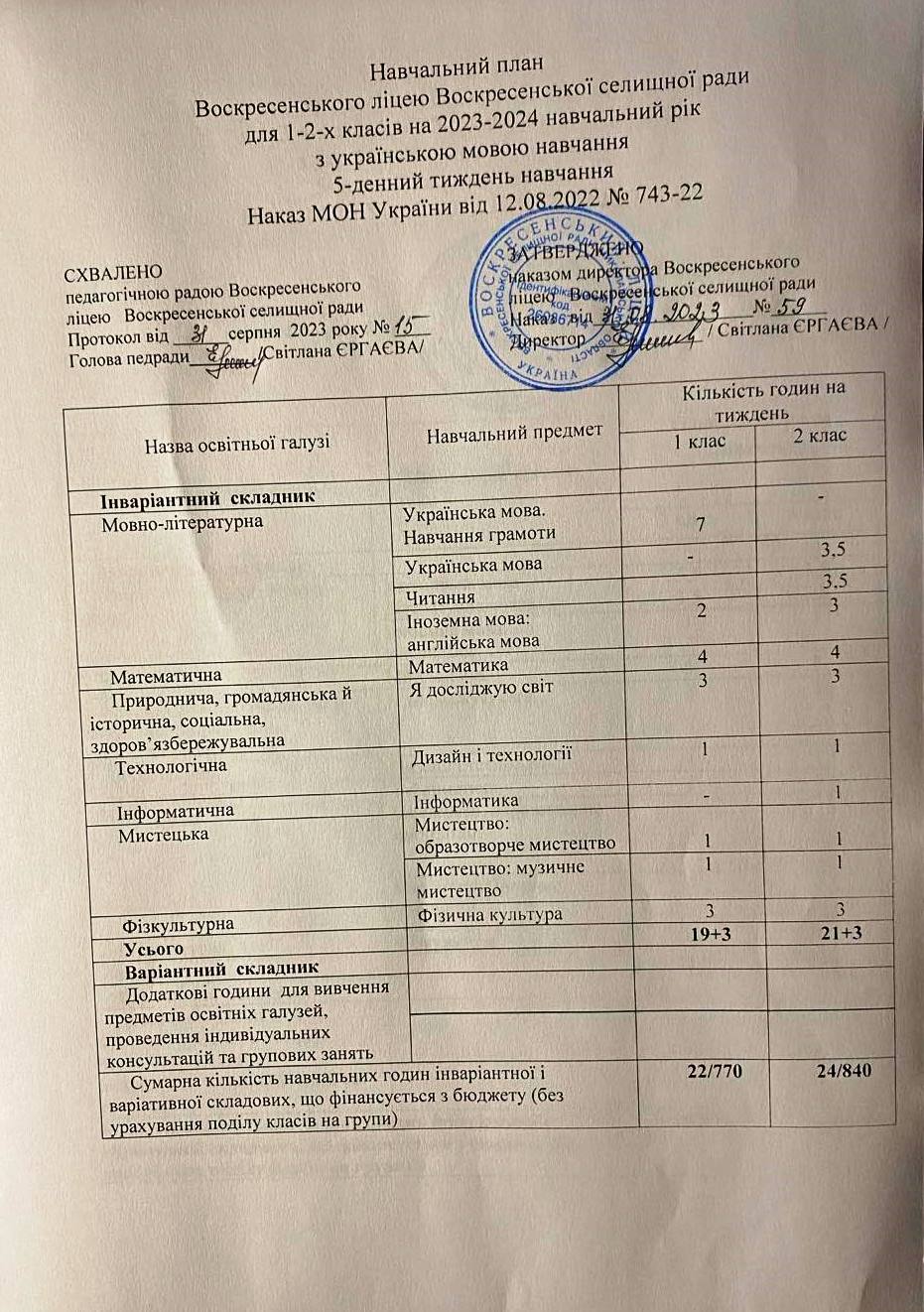 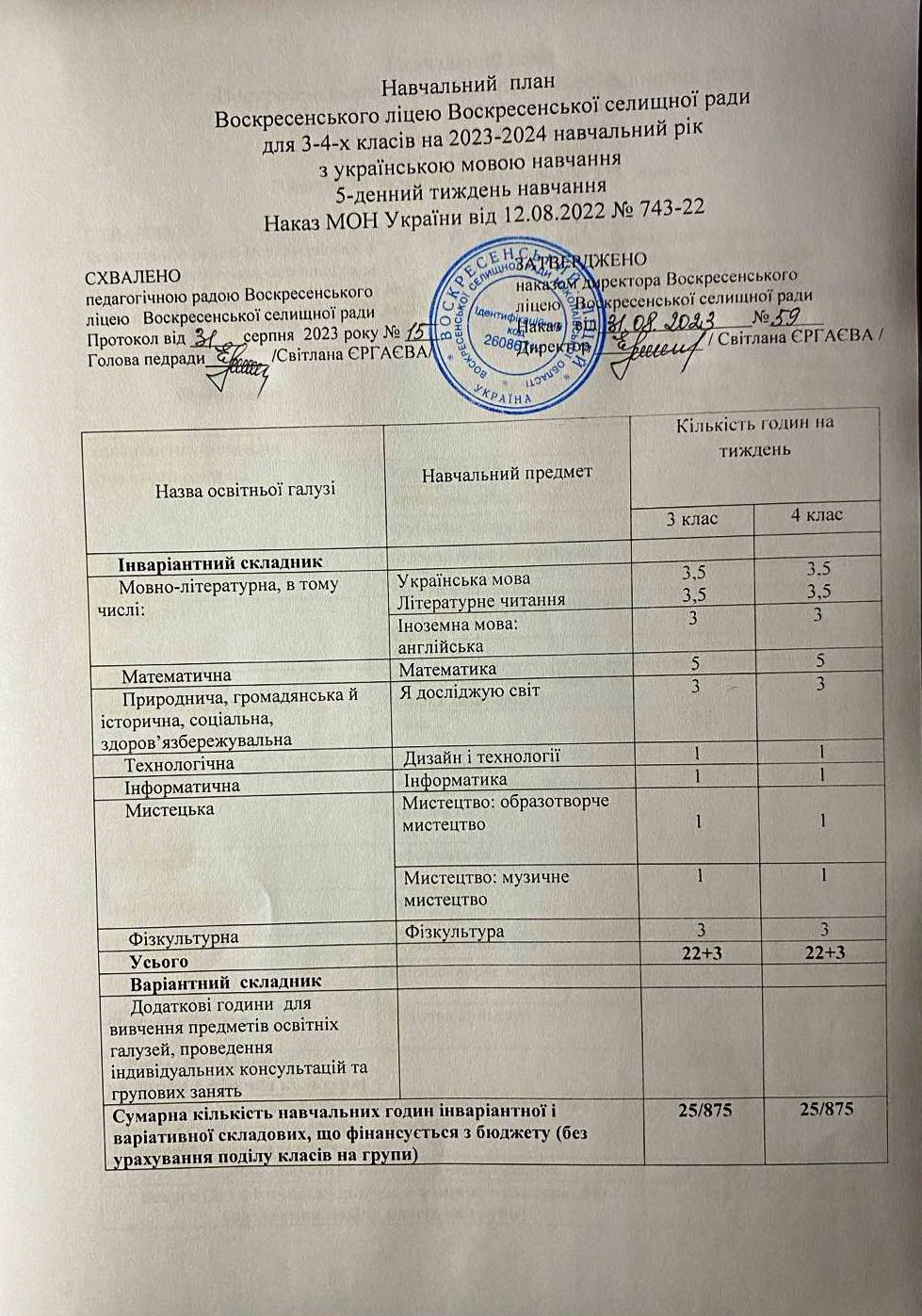 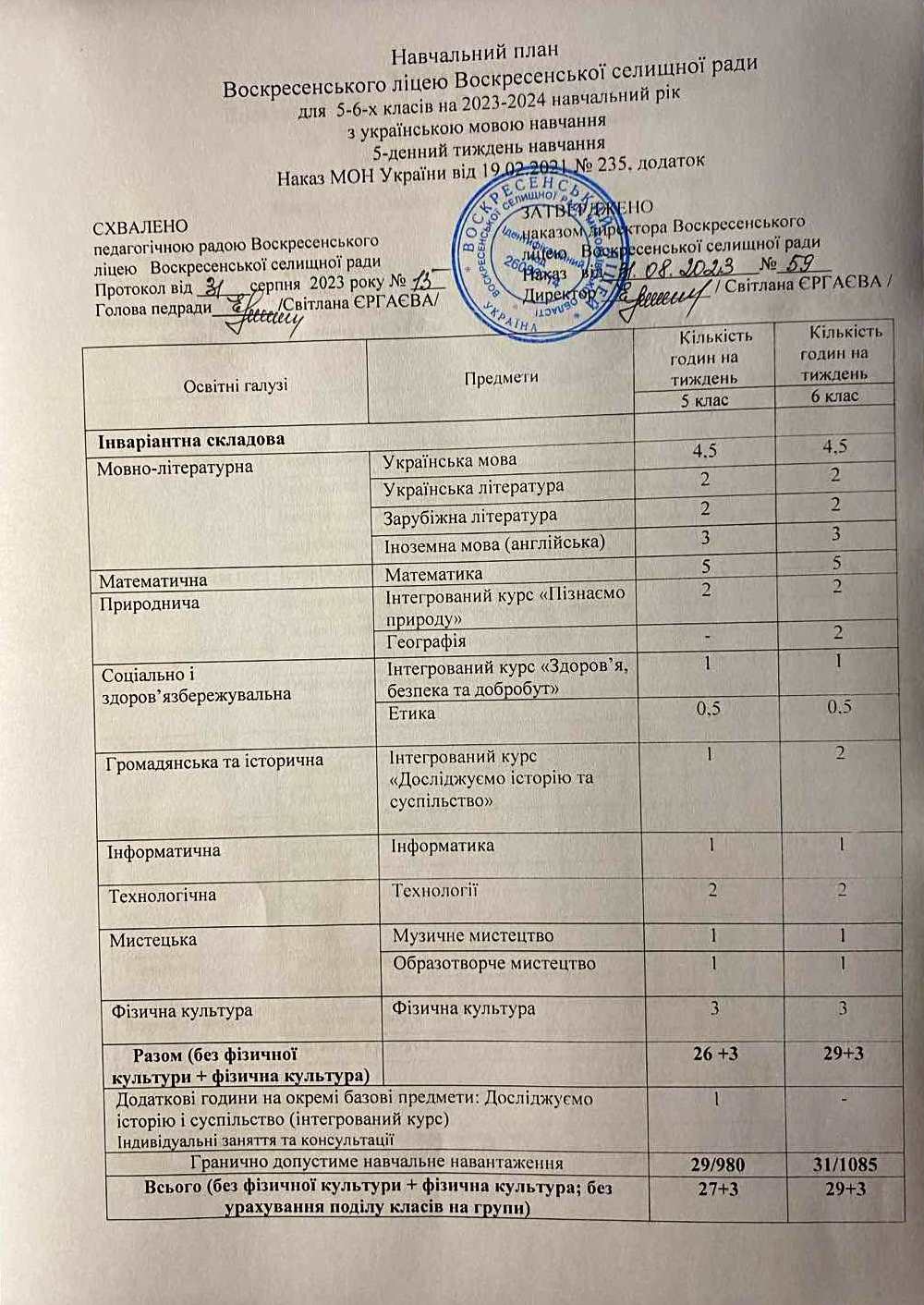 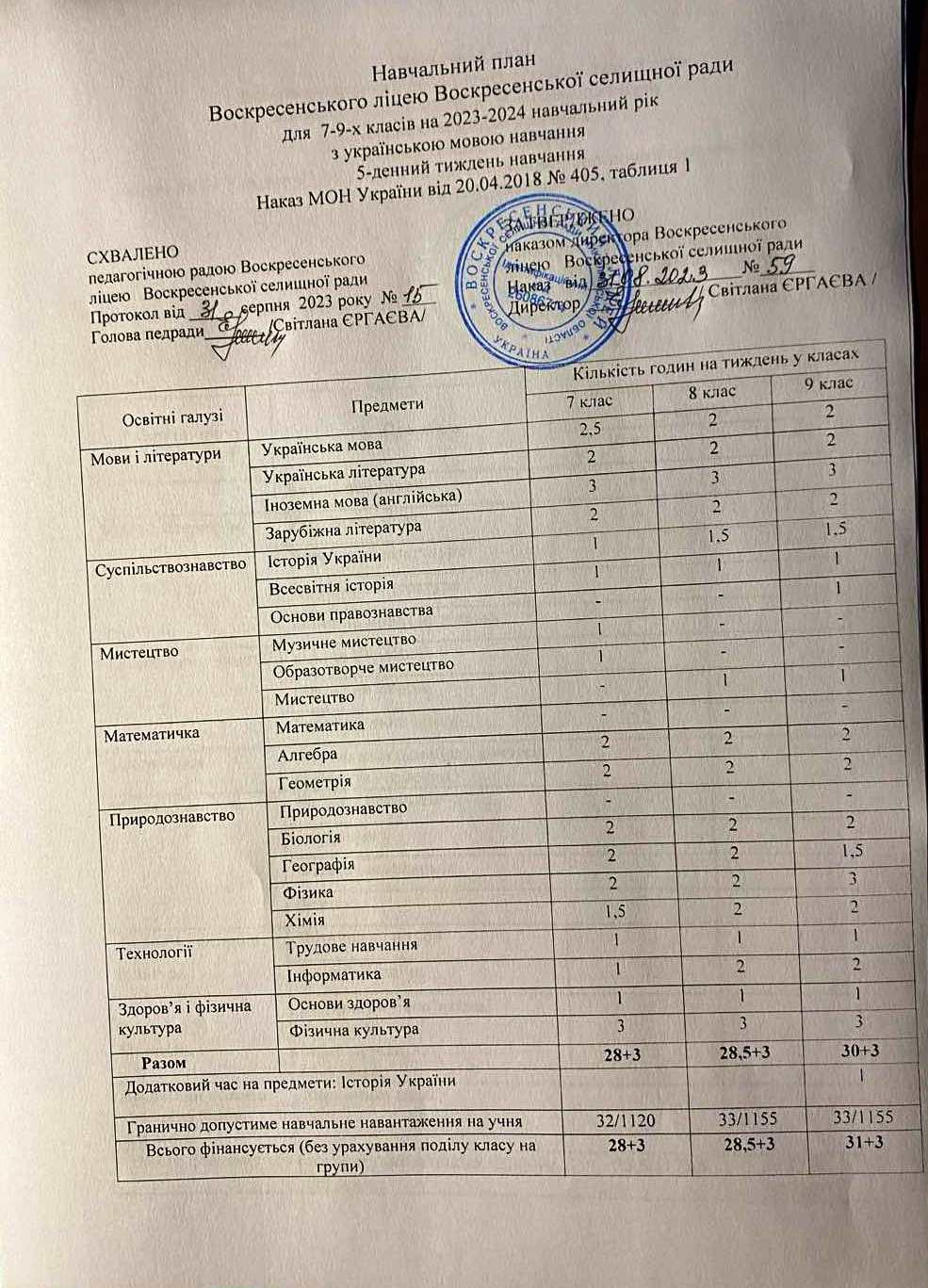 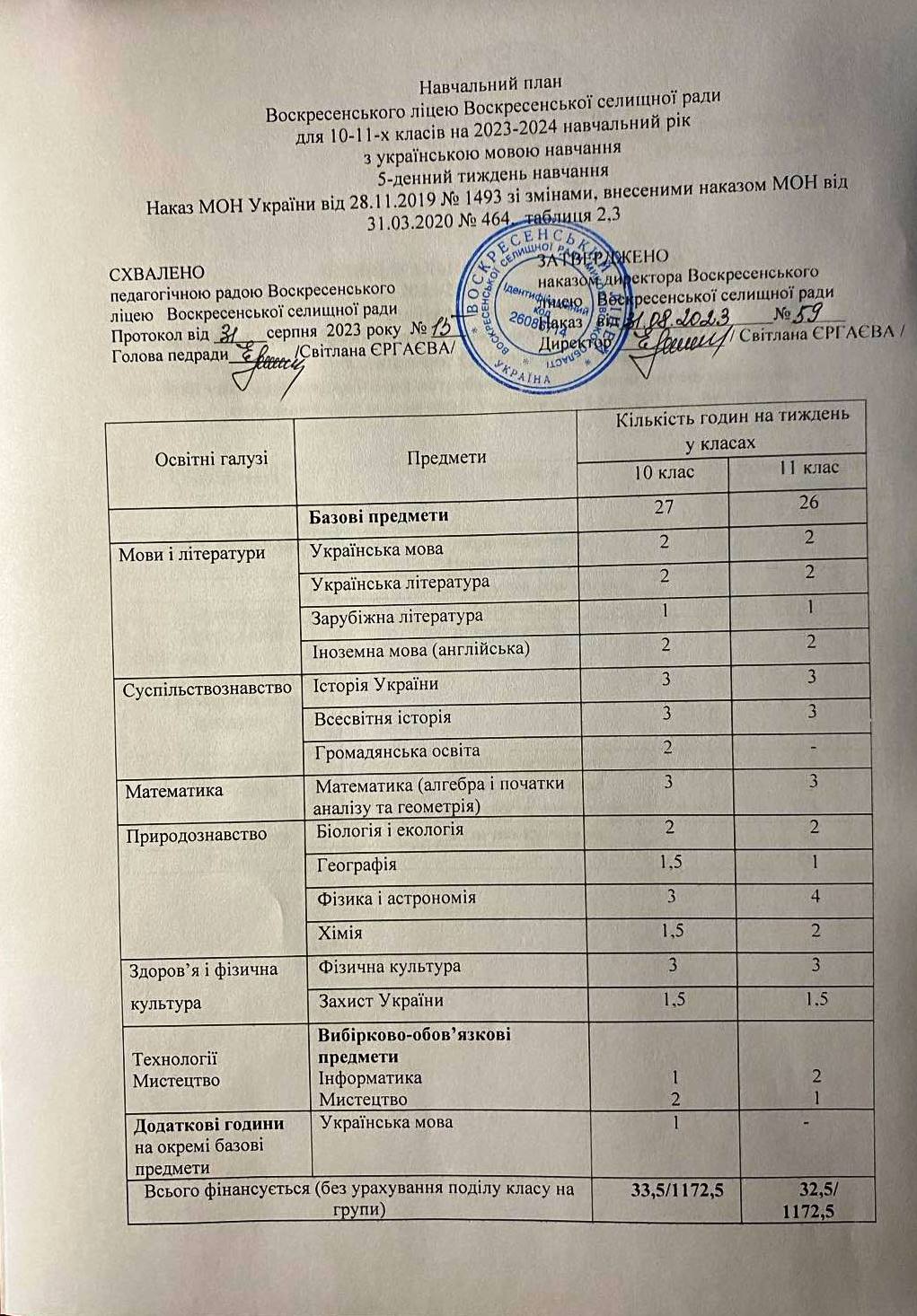 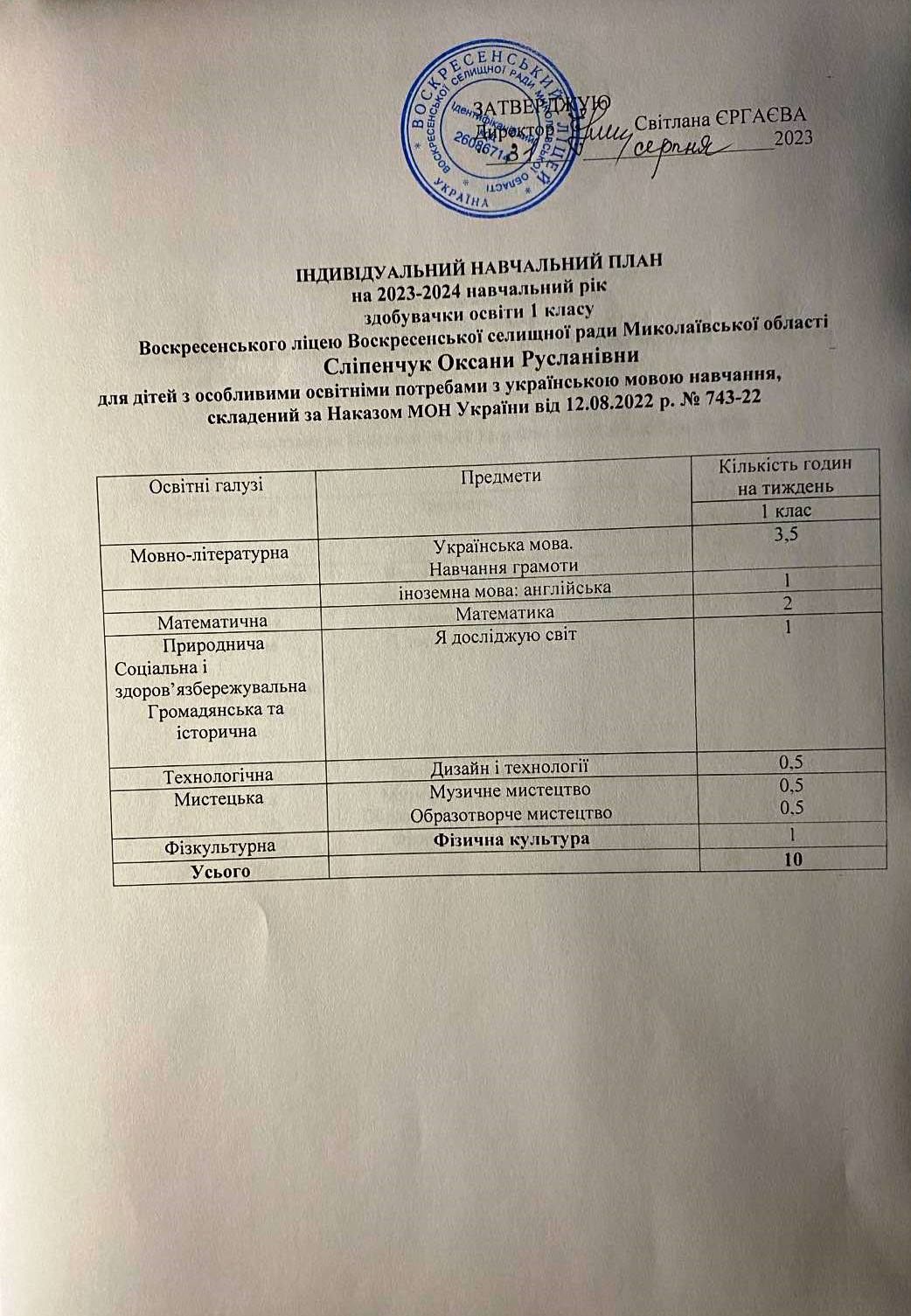 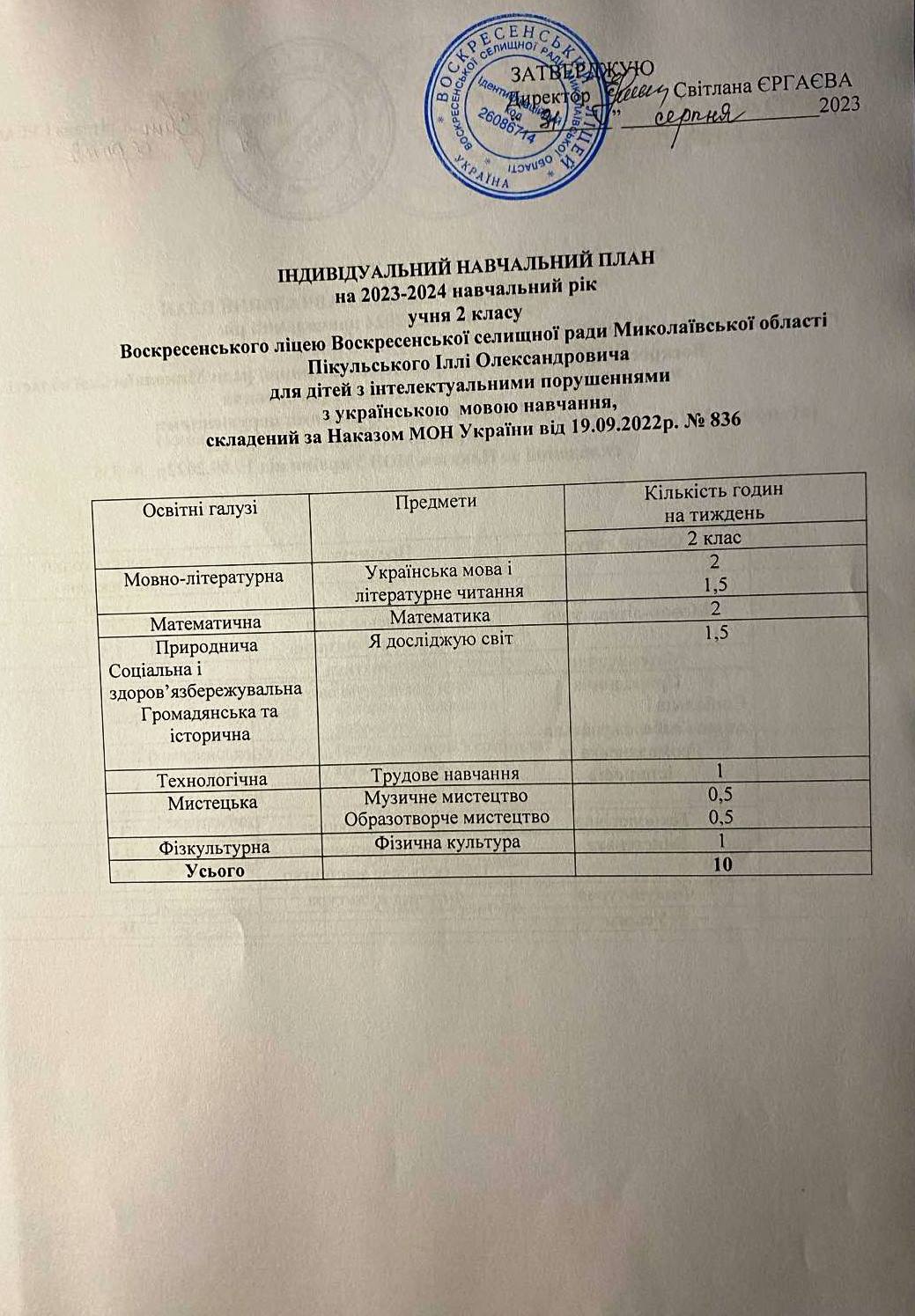 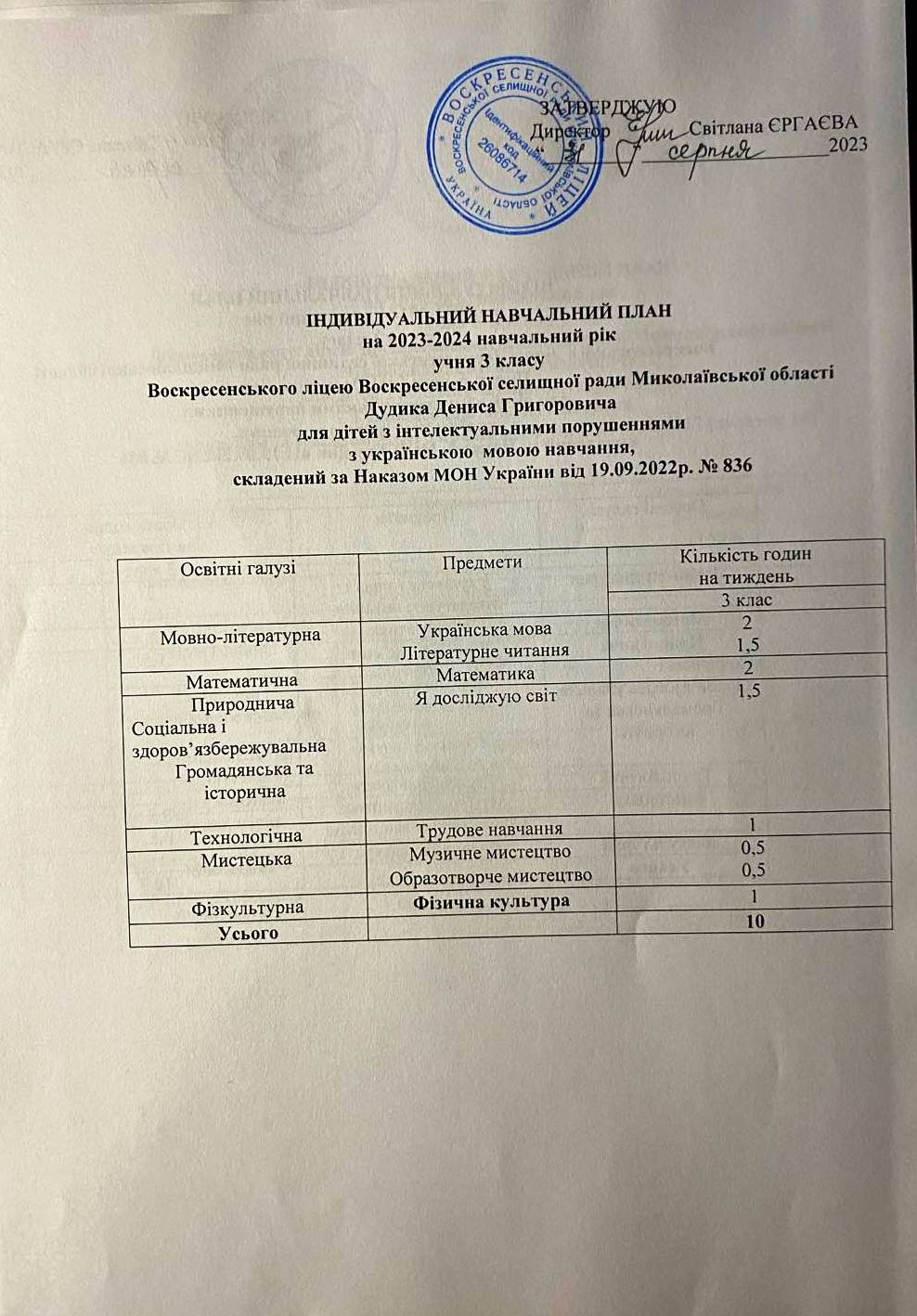 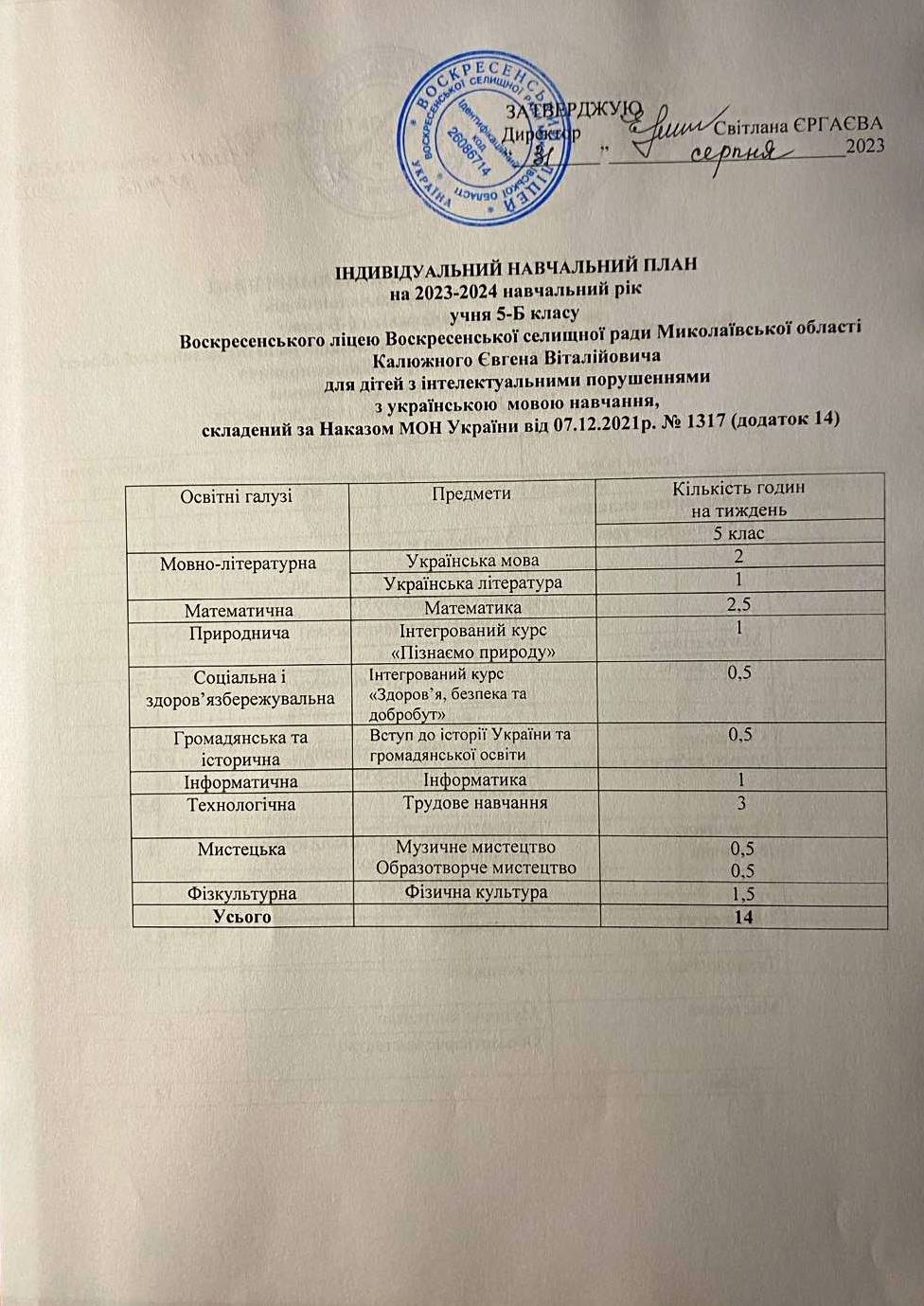 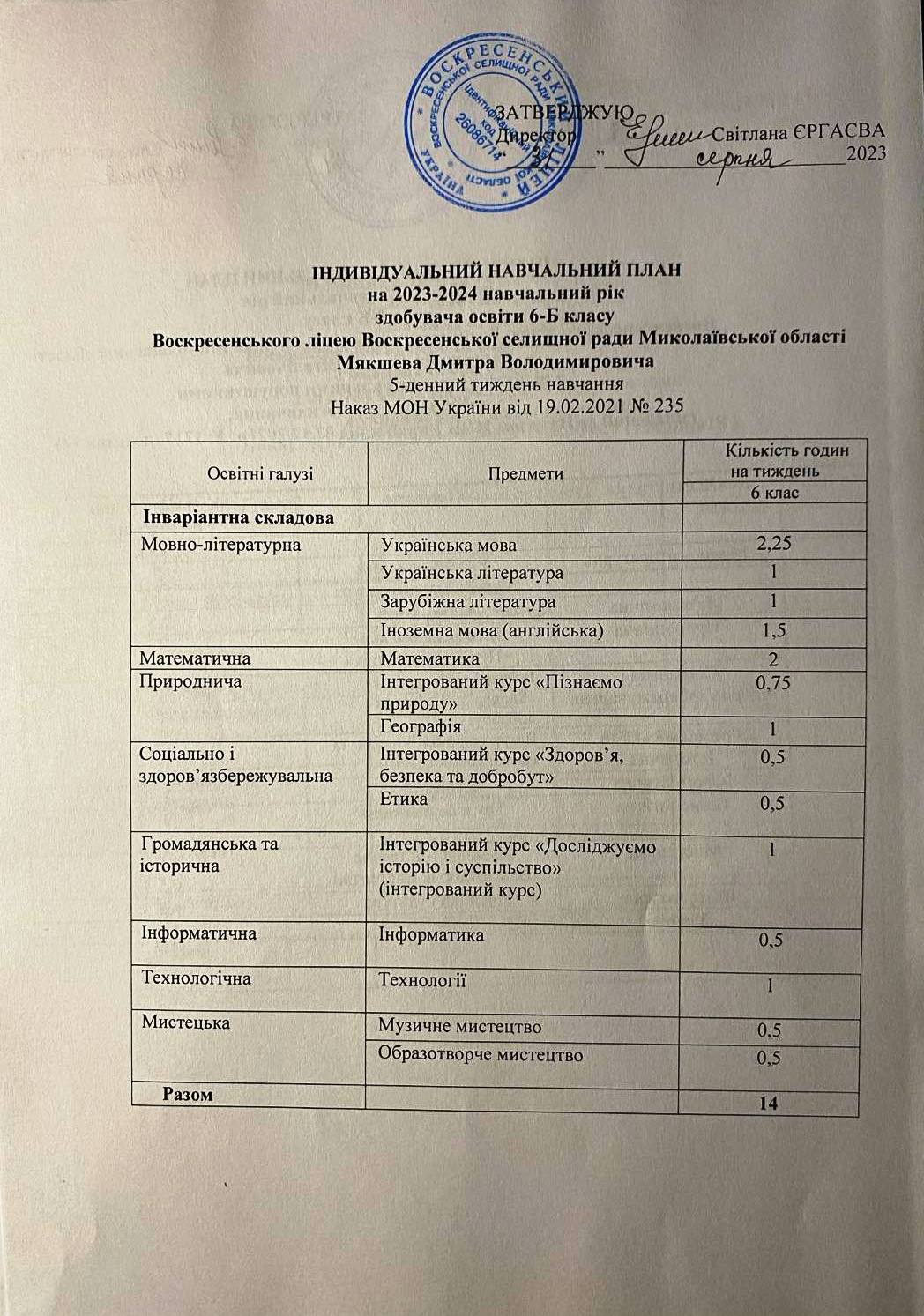 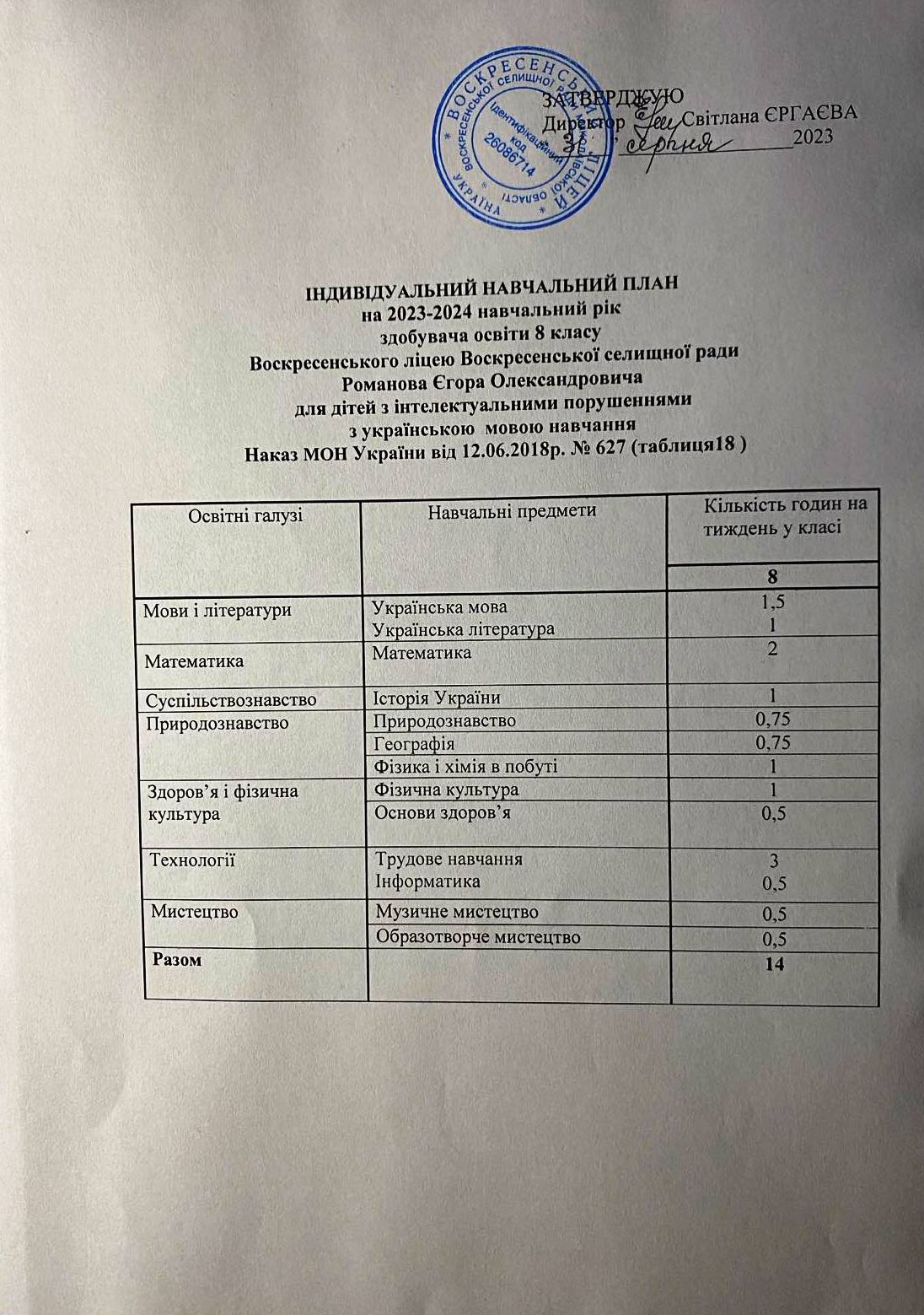 № з/пКлючові компетентностіКомпоненти1Спілкування державною (і рідною — у разі відмінності) мовамиУміння: ставити запитання і розпізнавати проблему; міркувати, робити висновки на основі інформації, поданої в різних формах (у текстовій формі, таблицях, діаграмах, на графіках); розуміти, пояснювати і перетворювати тексти задач (усно і письмово), грамотно висловлюватися рідною мовою; доречно та коректно вживати в мовленні термінологію з окремих предметів, чітко, лаконічно та зрозуміло формулювати думку, аргументувати, доводити правильність тверджень; уникнення невнормованих іншомовних запозичень у спілкуванні на тематику окремого предмета; поповнювати свій словниковий запас.Ставлення: розуміння важливості чітких та лаконічних формулювань.Навчальні ресурси: означення понять, формулювання властивостей, доведення правил, теорем2Спілкування іноземними мовамиУміння: здійснювати спілкування в межах сфер, тем і ситуацій, визначених чинною навчальною програмою; розуміти на слух зміст автентичних текстів; читати і розуміти автентичні тексти різних жанрів і видів із різним рівнем розуміння змісту; здійснювати спілкування у письмовій формі відповідно до поставлених завдань; використовувати у разі потреби невербальні засоби спілкування за умови дефіциту наявних мовних засобів; ефективно взаємодіяти з іншими усно, письмово та за допомогою засобів електронного спілкування.Ставлення: критично оцінювати інформацію та використовувати її для різних потреб; висловлювати свої думки, почуття та ставлення; адекватно використовувати досвід, набутий у вивченні рідної мови та інших навчальних предметів, розглядаючи його як засіб усвідомленого оволодіння іноземною мовою; обирати й застосовувати доцільні комунікативні стратегії відповідно до різних потреб; ефективно користуватися навчальними стратегіями для самостійного вивчення іноземних мов.Навчальні ресурси: підручники, словники, довідкова література, мультимедійні засоби, адаптовані іншомовні тексти.3Математична компетентністьУміння: оперувати текстовою та числовою інформацією; встановлювати відношення між реальними об’єктами навколишньої дійсності (природними, культурними, технічними тощо); розв’язувати задачі, зокрема практичного змісту; будувати і досліджувати найпростіші математичні моделі реальних об'єктів, процесів і явищ, інтерпретувати та оцінювати результати; прогнозувати в контексті навчальних та практичних задач; використовувати математичні методи у життєвих ситуаціях.Ставлення: усвідомлення значення математики для повноцінного життя в сучасному суспільстві, розвитку технологічного, економічного й оборонного потенціалу держави, успішного вивчення інших предметів.Навчальні ресурси: розв'язування математичних задач, і обов’язково таких, що моделюють реальні життєві ситуації4Основні компетентності у природничих науках і технологіяхУміння: розпізнавати проблеми, що виникають у довкіллі; будувати та досліджувати природні явища і процеси; послуговуватися технологічними пристроями.Ставлення: усвідомлення важливості природничих наук як універсальної мови науки, техніки та технологій. усвідомлення ролі наукових ідей в сучасних інформаційних технологіяхНавчальні ресурси: складання графіків та діаграм, які ілюструють функціональні залежності результатів впливу людської діяльності на природу5Інформаційно-цифрова компетентністьУміння: структурувати дані; діяти за алгоритмом та складати алгоритми; визначати достатність даних для розв’язання задачі; використовувати різні знакові системи; знаходити інформацію та оцінювати її достовірність; доводити істинність тверджень.Ставлення: критичне осмислення інформації та джерел її отримання; усвідомлення важливості інформаційних технологій для ефективного розв’язування математичних задач.Навчальні ресурси: візуалізація даних, побудова графіків та діаграм за допомогою програмних засобів6Уміння вчитися впродовж життяУміння: визначати мету навчальної діяльності, відбирати й застосовувати потрібні знання та способи діяльності для досягнення цієї мети; організовувати та планувати свою навчальну діяльність; моделювати власну освітню траєкторію, аналізувати, контролювати, коригувати та оцінювати результати своєї навчальної діяльності; доводити правильність власного судження або визнавати помилковість.Ставлення: усвідомлення власних освітніх потреб та цінності нових знань і вмінь; зацікавленість у пізнанні світу; розуміння важливості вчитися впродовж життя; прагнення до вдосконалення результатів своєї діяльності.Навчальні ресурси: моделювання власної освітньої траєкторії7Ініціативність і підприємливістьУміння: генерувати нові ідеї, вирішувати життєві проблеми, аналізувати, прогнозувати, ухвалювати оптимальні рішення; використовувати критерії раціональності, практичності, ефективності та точності, з метою вибору найкращого рішення; аргументувати та захищати свою позицію, дискутувати; використовувати різні стратегії, шукаючи оптимальних способів розв’язання життєвого завдання.Ставлення: ініціативність, відповідальність, упевненість у собі; переконаність, що успіх команди – це й особистий успіх; позитивне оцінювання та підтримка конструктивних ідей інших.Навчальні ресурси: завдання підприємницького змісту (оптимізаційні задачі)8Соціальна і громадянська компетентностіУміння: висловлювати власну думку, слухати і чути інших, оцінювати аргументи та змінювати думку на основі доказів; аргументувати та відстоювати свою позицію; ухвалювати аргументовані рішення в життєвих ситуаціях; співпрацювати в команді, виділяти та виконувати власну роль в командній роботі; аналізувати власну економічну ситуацію, родинний бюджет; орієнтуватися в широкому колі послуг і товарів на основі чітких критеріїв, робити споживчий вибір, спираючись на різні дані.Ставлення: ощадливість і поміркованість; рівне ставлення до інших незалежно від статків, соціального походження; відповідальність за спільну справу; налаштованість на логічне обґрунтування позиції без передчасного переходу до висновків; повага до прав людини, активна позиція щодо боротьби із дискримінацією.Навчальні ресурси: завдання соціального змісту9Обізнаність і самовираження у сфері культуриУміння: грамотно і логічно висловлювати свою думку, аргументувати та вести діалог, враховуючи національні та культурні особливості співрозмовників та дотримуючись етики спілкування і взаємодії; враховувати художньо-естетичну складову при створенні продуктів своєї діяльності (малюнків, текстів, схем тощо).Ставлення: культурна самоідентифікація, повага до культурного розмаїття у глобальному суспільстві; усвідомлення впливу окремого предмета на людську культуру та розвиток суспільства.Навчальні ресурси: математичні моделі в різних видах мистецтва10Екологічна грамотність і здорове життяУміння: аналізувати і критично оцінювати соціально-економічні події в державі на основі різних даних; враховувати правові, етичні, екологічні і соціальні наслідки рішень; розпізнавати, як інтерпретації результатів вирішення проблем можуть бути використані для маніпулювання.Ставлення: усвідомлення взаємозв’язку кожного окремого предмета та екології на основі різних даних; ощадне та бережливе відношення до природніх ресурсів, чистоти довкілля та дотримання санітарних норм побуту; розгляд порівняльної характеристики щодо вибору здорового способу життя; власна думка та позиція до зловживань алкоголю, нікотину тощо. Навчальні ресурси: навчальні проекти, завдання соціально-економічного, екологічного змісту; задачі, які сприяють усвідомленню цінності здорового способу життяНаскрізна лініяКоротка характеристикаЕкологічна безпека й сталий розвитокФормування в здобувачі освіти соціальної активності, відповідальності та екологічної свідомості, готовності брати участь у вирішенні питань збереження довкілля і розвитку суспільства, усвідомлення важливості сталого розвитку для майбутніх поколінь.Проблематика наскрізної лінії реалізується через завдання з реальними даними про використання природних ресурсів, їх збереження та примноження. Аналіз цих даних сприяє розвитку бережливого ставлення до навколишнього середовища, екології, формуванню критичного мислення, вміння вирішувати проблеми, критично оцінювати перспективи розвитку навколишнього середовища і людини. Можливі уроки на відкритому повітрі.Громадянська відповідальністьСприятиме формуванню відповідального члена громади і суспільства, що розуміє принципи і механізми функціонування суспільства. Ця наскрізна лінія освоюється в основному через колективну діяльність (дослідницькі роботи, роботи в групі, проекти тощо), яка поєднує окремі предмети між собою і розвиває в здобувачі освітив готовність до співпраці, толерантність щодо різноманітних способів діяльності і думок.Вивчення окремого предмета має викликати в здобувачі освітив якомога більше позитивних емоцій, а її зміст — бути націленим на виховання порядності, старанності, систематичності, послідовності, посидючості і чесності. Приклад вчителя покликаний зіграти важливу роль у формуванні толерантного ставлення до товаришів, незалежно від рівня навчальних досягнень.Здоров'я і безпекаЗавданням наскрізної лінії є становлення учня як емоційно стійкого члена суспільства, здатного вести здоровий спосіб життя і формувати навколо себе безпечне життєве середовище. Реалізується через завдання з реальними даними про безпеку і охорону здоров’я (текстові завдання, пов’язані з середовищем дорожнього руху, рухом пішоходів і транспортних засобів). Варто звернути увагу на проблеми, пов’язані із ризиками для життя і здоров’я. Вирішення проблем, знайдених з «ага-ефектом», пошук оптимальних методів вирішення і розв’язування задач тощо, здатні викликати в здобувачі освітив чимало радісних емоцій.Підприємливість і фінансова грамотністьНаскрізна лінія націлена на розвиток лідерських ініціатив, здатність успішно діяти в технологічному швидкозмінному середовищі, забезпечення кращого розуміння учнями практичних аспектів фінансових питань (здійснення заощаджень, інвестування, запозичення, страхування, кредитування тощо).Ця наскрізна лінія пов'язана з розв'язуванням практичних завдань щодо планування господарської діяльності та реальної оцінки власних можливостей, складання сімейного бюджету, формування економного ставлення до природних ресурсів. №Вид моніторингуКласи1Вербальне оцінювання (1-2 класи), формувальне оцінювання (3-4 класи)1-42Моніторинг сформованості класного колективу, соціально-громадянських компетентностей здобувачі освітив через психолого-педагогічну діагностику5,103Аналіз ДПА, моніторинг адаптаційних процесів при переході з початкової школи в основну54Поточне, тематичне, семестрове оцінювання5-95Адміністративні контрольні роботи з базових предметів за І семестр та рік5-116Аналіз ДПА, моніторинг готовності до профільного навчання97Тематично-залікова система10-118Адміністративна комплексна контрольна робота за відповідним профілем109Аналіз ЗНО, моніторинг навчальних досягнень здобувачів освіти випускних класів11№ з/п           Назва типової освітньої програмиКоли і ким затвердженоТипова освітня програма, розроблена під керівництвом             Савченко О. Я. 1 - 2 класНаказ МОН  від 12.08.2022 року № 743-22Типова освітня програма, розроблена під керівництвом Савченко. 3-4 класНаказ МОН  від 12.08.2022 року № 743-22№з/пНазва модельної навчальної програмиКоли і ким затверджено1Модельна навчальна програма «Українська мова. 5-6 класи» для закладів загальної середньої освіти (авт. Заболотний О. В., Заболотний В. В., Лавринчук В. П., Плівачук К. В., Попова Т. Д.).Наказ МОН України від 12.07.2021 № 795 (надано гриф «Рекомендовано Міністерством освіти і науки України»)2Модельна навчальна програма «Українська література. 5-6 класи» для закладів загальної середньої освіти (авт. Архипова В. П., Січкар С. І., Шило С. Б.).Наказ МОН України від 12.07.2021 № 795 (надано гриф «Рекомендовано Міністерством освіти і науки України»)3Модельна навчальна програма «Зарубіжна література. 5-6 класи» для закладів загальної середньої освіти (авт. Ніколенко О., Ісаєва О., Клименко Ж., Мацевко-Бекерська Л., Юлдашева Л., Рудніцька Н., Туряниця В, Тіхоненко С., Вітко М., Джангобекова Т.)Наказ МОН України від 12.07.2021 № 795 (надано гриф «Рекомендовано Міністерством освіти і науки України»)4Модельна навчальна програма «Іноземна мова. 5-9 класи» для закладів загальної середньої освіти (авт. Зимомря І.М., Мойсюк В.А.,Тріфан М.С., Унгурян І.К.,Яковчук М.В).Наказ МОН України від 12.07.2021 № 795 (надано гриф «Рекомендовано Міністерством освіти і науки України»)5Модельна навчальна програма «Досліджуємо історію і суспільство. 5-6 класи (інтегрований курс)» для закладів загальної середньої освіти (авт. Васильків І. Д., Димій І. С., Шеремета Р. В.).Наказ МОН України від 12.07.2021 № 795 (надано гриф «Рекомендовано Міністерством освіти і науки України»)6Модельна навчальна програма «Етика. 5-6 класи» для закладівзагальної середньої освіти (авт. Ашбртіа Є., Бакка Т., Желіба О., Козіна Л., Мелещенко Т., Щупак І.).Наказ МОН України від 12.07.2021 № 795 (надано гриф «Рекомендовано Міністерством освіти і науки України»)7Модельна навчальна програма «Здоров’я, безпека та добробут. 5-6 класи (інтегрований курс)» для закладів загальної середньої освіти (авт.Гущина Н. І, Василашко І. П.).Наказ МОН України від 12.07.2021 № 795 (надано гриф «Рекомендовано Міністерством освіти і науки України»)8Модельна навчальна програма «Пізнаємо природу». 5-6 класи (інтегрований курс)» для закладів загальної середньої освіти (авт.Коршевнюк Т. В.)Наказ МОН України від 12.07.2021 № 795 (надано гриф «Рекомендовано Міністерством освіти і науки України»)9Модельна навчальна програма «Математика. 5-6 класи» для закладів загальної середньої освіти (авт. Василишин М. С., Миляник А. І., Працьовитий М. В., Простакова Ю. <П., Школьний О. В.)Наказ МОН України від 12.07.2021 № 795 (надано гриф «Рекомендовано Міністерством освіти і науки України»)10Модельна навчальна програма. «Інформатика. 5-6 клас» для закладів загальної середньої освіти (авт. Пасічник О. В., Чернікова Л. А.).11Модельна навчальна програма «Технології. 5-6 класи» для закладів загальної середньої освіти (авт. Терещук А. І., Абрамова О. В., Гащак В.М., Павич Н. М.).12Модельна навчальна програма «Мистецтво. 5-6 класи» (інтегрований курс) для закладів загальної середньрї освіти (авт. Масол Л. М., Просіна О. В.).13Модельна навчальна програма «Фізична культура» 5-6 класи (авт. Педан О.С., Коломоєць Г.Л., БолякА.В.,Ребрина А.А., Дерев’янко В.В., Стеценко В.Г., Остапенко О.І., Лакіза О.М., Косик В.М.)Типові навчальні плани закладів загальної середньої освіти ІІ ступеня, затверджені наказом МОН України від 20.04.2018 № 405Типові навчальні плани закладів загальної середньої освіти ІІ ступеня, затверджені наказом МОН України від 20.04.2018 № 405Типові навчальні плани закладів загальної середньої освіти ІІ ступеня, затверджені наказом МОН України від 20.04.2018 № 405Типові навчальні плани закладів загальної середньої освіти ІІ ступеня, затверджені наказом МОН України від 20.04.2018 № 40515-9Програми для загальноосвітніх навчальних закладів «Українська мова. 5-9 класи»Наказ МОН України від 07.06.2017р. № 80425-9Програми для загальноосвітніх навчальних закладів «Українська література. 5-9 класи»Наказ МОН України  від 07.06.2017р. №804 35-9Навчальна програма для загальноосвітніх навчальних закладів і спеціалізованих шкіл з поглибленим вивченням іноземних мов «Іноземні мови. 5-9 класи»Наказ МОН від 07.06.2017 № 80445-9Навчальна програма для загальноосвітніх навчальних закладів «Зарубіжна література. 5-9 класи» (колектив авторів, керівник колективу Ніколенко О.М.)Наказ МОН України  від 03.08.2022 р. №69855-9Навчальна програма для закладів загальної середньої освіти «Всесвітня історія. Історія України (Інтегрований курс.) 6 клас. Всесвітня історія. 7-9 класи. Історія України. 7-9 класи».Наказ МОНвід 03 серпня 2022 № 69865-9«Всесвітня історія 5-9 класи»Наказ МОН від 07.06.2017 р. № 80479Програма для загальноосвітніх навчальних закладів «Основи правознавства.       9 клас» (авт. Ремех Т.О., Муза О.В., Євтушенко Р.І., Сутковий В.Л., Зорнік Т.Є., Лоха Л.О., Силенко В.В.)Наказ МОН від 07.06.2017 р. № 80485Навчальна програма для загальноосвітніх навчальних закладів «Природознавство»Наказ МОН зі змінами від 07.06.2017р.№80496-9Навчальна програма для загальноосвітніх навчальних закладів «Біологія. 6-9 класи»наказ МОН України
 від 07.06.2017р. №804106-9Навчальна програма для  загальноосвітніх навчальних закладів. «Географія. 6-9 кл.»Наказ  МОН України від 07.06.2017 №804115-9«Математика. Навчальна програма для  здобувачі освіти 5–9 класів загальноосвітніх навчальних закладів»Наказ МОНвід07.06.2017р. №804127-9Навчальна програма для загальноосвітніх навчальних закладів «Фізика. 7-9 класи»Наказ МОН від07.06.2017 №804137-9Програма для загальноосвітніх навчальних закладів «Хімія. 7-9 класи» (колектив авторів) (оновлена)Наказ МОН від 07.06.2017 №804145-7Навчальна програма з інформатики для здобувачі освітив 5-9 класів загальноосвітніх навчальних закладів, які вивчали інформатику у 2-4х класахНаказ МОН Українивід 07.06.2017 №804155-9Навчальна програма для загальноосвітніх навчальних закладів «Мистецтво. 5-9 класи»Наказ МОН зі змінами від 07.06.2017р. №804165-9Навчальна програма для загальноосвітніх навчальних закладів «Трудове навчання. 5-9 класи»Наказ МОН від 07.06.2017р. №804175-9Навчальна програма для загальноосвітніх навчальних закладів «Основи здоров’я. 5-9 класи»Наказ МОН Українивід 07.06.2017 № 804185-9Навчальна програма для загальноосвітніх навчальних закладів «Фізична культура. 5-9 класи» (колектив авторів)Наказ МОН зі змінами від 07.06.2017р.№804Перелік навчальних програм для здобувачів освіти закладів загальної середньої освіти ІІІ ступеняТипові навчальні плани закладів загальної середньої освіти ІІІ ступеня, затверджені наказом МОН України від 28.11.2019 № 1493Перелік навчальних програм для здобувачів освіти закладів загальної середньої освіти ІІІ ступеняТипові навчальні плани закладів загальної середньої освіти ІІІ ступеня, затверджені наказом МОН України від 28.11.2019 № 1493Перелік навчальних програм для здобувачів освіти закладів загальної середньої освіти ІІІ ступеняТипові навчальні плани закладів загальної середньої освіти ІІІ ступеня, затверджені наказом МОН України від 28.11.2019 № 1493Перелік навчальних програм для здобувачів освіти закладів загальної середньої освіти ІІІ ступеняТипові навчальні плани закладів загальної середньої освіти ІІІ ступеня, затверджені наказом МОН України від 28.11.2019 № 14931910Українська мова (стандарт)Наказ МОН від 23.10.2017 №1407 2010Українська література (стандарт) Наказ МОН Українивід 23.10.2017 № 1407 2110-11Зарубіжна література (стандарт)Наказ МОН України  від 03.08.2022 р. № 6982210-11Іноземна мова. Англійська (стандарт)Наказ МОН України від 20.04.2018 №4072310Навчальні програми для закладів загальної середньої освіти . Всесвітня історія. 10-11 кл. Історія України 10-11 кл.  (інтегрований курс)Наказ МОН від 03.08.2022 № 6982410Навчальна програма «Громадянська освіта (інтегрований курс, рівень стандарту) (Т. Бакка,  Н.Беца, П.Вербицьк, Р.Євтушенко та ін.)Наказ МОНвід 23.10.2017.№ 14072510-11Біологія і екологія. 10-11 класи. Рівень стандарту. Навчальна програма для закладів загальної середньої освітиНаказ МОН Українивід 23.10.2017 №14072610-11Навчальна програма «Математика. Алгебра і початки аналізу та геометрія» (рівень стандарту). 10-11 класи»Наказ МОНвід 23.10.2017 № 14072710-11Географія. 10-11 класи  (рівень стандарту)Наказ МОН Українивід 23.10.2017 №14072810-11Астрономія. Навчальна програма авторського колективу під керівництвом Яцківа Я.Я. (рівень стандарт)Наказ МОН Українивід 24.11.2017 №15392910-11Фізика. Навчальна програма авторського колективу під керівництвом Локтєва В.М. (рівень стандарт)Наказ МОН Українивід 24.11.2017 №15393010-11Навчальна програма для закладів загальної середньої освіти «Хімія. 10-11 класи» (рівень стандарту)Наказ МОН Українивід 23.10.2017 №1407 3110-11Навчальна програма «Інформатика (рівень стандарту). 10-11 класи»Наказ МОНвід 23.15.2017 № 14073210-11Навчальна програма з фізичної культури для загальноосвітніх навчальних закладів «Фізична культура (рівень стандарту)» Наказ МОН Українивід 23.10.2017 №1407 3310-11Навчальна програма  «Захист України» 10-11 класи для закладів загальної середньої освіти  (рівень стандарту) МОН Українивід 03.08.2022 № 6983410-11Навчальна програма для здобувачі освіти в 10-11 класів закладів загальної освіти  «Мистецтво. 10-11 класи»Наказ МОНвід 23.10.2017 № 1407Рівень результатів навчанняХарактеристика рівня результатів навчання учня/учениціВисокийУчень/учениця виконує навчальні завдання на продуктивно-творчому рівні реалізації навчальної діяльності у змінених з певним ускладненням (стосовно типової) навчальних ситуаціях за допомогою таких навчальних дій:
визначає самостійно об'єкти, про які йдеться в завданнях, називає їх та взаємопов'язані з ними об'єкти;
характеризує об'єкти, визначає їх спільні й відмінні ознаки, властивості; установлює причиново-наслідкові зв'язки між об'єктами; класифікує об'єкти;
застосовує й комбінує для досягнення результатів завдань набуті складники компетентностей;
знаходить за власною ініціативою необхідну додаткову інформацію з доступних джерел, узагальнює її; оцінює достовірність інформації; перетворює почуту/побачену/прочитану інформацію у графічну (малюнок, таблицю, схему, діаграму) / текстову;
прогнозує можливий результат, пропонує/випробовує різні способи виконання завдання; за потреби ставить запитання, що стосуються об'єктів завдань, і пропонує відповіді на них; підтримує дискусію щодо способів та результатів виконання завдань; співвідносить результати виконання завдань з припущеннями, робить висновок про досягнення результатів; обґрунтовує способи виконання завдань та їх результати; аналізує й оцінює їх, самостійно визначає раціональний спосіб/способи подолання виявленого утруднення, планує подальші навчальні діїДостатнійУчень/учениця виконує навчальні завдання на продуктивному рівні реалізації навчальної діяльності в аналогічних типовим навчальних ситуаціях за допомогою таких навчальних дій:
визначає самостійно об'єкти, про які йдеться в завданнях, називає їх;
називає самостійно істотні ознаки об'єктів, визначає спільні й відмінні ознаки, властивості об'єктів; угруповує об'єкти; установлює причиново-наслідкові зв'язки між об'єктами;
застосовує для досягнення результатів завдань набуті складники компетентностей;
знаходить за власною ініціативою необхідну інформацію; перетворює почуту/побачену/прочитану інформацію у графічну (малюнок, таблицю, схему)/текстову;
пояснює спосіб/способи виконання навчальних дій; дотримується послідовності пояснення; за потреби ставить запитання, що стосуються об'єктів завдань; ілюструє розуміння прикладами; контролює дотримання алгоритму дій, перевіряє результати виконання завдань можливими способами, робить висновок про досягнення результатів; визначає утруднення/помилки, знаходить спосіб подолання виявленого утруднення за наданими орієнтирами, самостійно виправляє помилкиСереднійУчень/учениця виконує навчальні завдання на репродуктивному рівні реалізації навчальної діяльності у типових навчальних ситуаціях за допомогою таких навчальних дій:
визначає об'єкти, про які йдеться в завданнях, називає їх; для досягнення результату потребує уточнень завдання;
називає істотні ознаки об'єктів, установлює спільні й відмінні ознаки, властивості об'єктів, угруповує об'єкти відповідно до умови за наданими орієнтирами/уточненнями в процесі діалогу з учителем/однокласниками;
відтворює навчальні дії за алгоритмом/схемою, водночас потребує роз'яснень для досягнення результату;
знаходить інформацію у запропонованих джерелах; перетворює почуту/побачену/прочитану інформацію у графічну (малюнок, таблицю)/текстову за зразками/за допомогою вчителя;
коментує навчальні дії короткими реченнями з опорою на орієнтири (пам'ятку, зразок тощо); наводить приклади; перевіряє спосіб і результат виконання завдань за зразком, констатує правильність/неправильність результату; визначає утруднення/помилки, долає виявлене утруднення / виправляє помилки з допомогою вчителя/однокласників.ПочатковийУчень/учениця виконує навчальні завдання на рівні копіювання зразків після детального кількаразового їх пояснення учителем за допомогою таких навчальних дій:
розпізнає і називає об'єкти, про які йдеться в завданнях, за наданими орієнтирами;
називає окремі ознаки об'єктів;
відтворює окремі операції навчальних дій для досягнення результату, зокрема копіює зразок;
знаходить інформацію у запропонованому джерелі за наданим орієнтиром (малюнком, ключовим словом, порядковим номером речення тощо); відтворює частини почутої/побаченої/прочитаної інформації усно / за допомогою малюнка;
коментує окремі операції короткими репліками на основі пропонованих запитань; співвідносить результат виконання завдання із зразком; констатує за підказкою правильність/неправильність результату№НазваОпис інструмента 1Аналіз портфоліоПеревірка рівня навчальних досягнень за допомогою портфоліо учня. Портфоліо – це підібрані учнем роботи із зазначенням дати, призначення яких – розповісти історію учнівських досягнень або поступу. Портфоліо зазвичай містить особисті роздуми учня з поясненнями, чому обрано ту чи ту роботу і як саме вона показує досягнення цілей навчання2Відповідь хоромУчні одночасно усно реагують на певну репліку. Це може бути відповідь на запитання, висловлення згоди чи незгоди із запропонованим твердженням, повторення сказаного вчителем тощо3Візьми і передайСпільна групова робота, яку використовують, щоб поділитися думками або зібрати інформацію від кожного учасника групи; учні записують відповіді, потім передають вправо, додають власну відповідь на іншому аркуші і продовжують, доки їхній папірець обійде всю групу і знову повернеться до них. Потім обговорюють результати в групі4Внутрішнє / зовнішнє колоУчні стають у два кола, внутрішнє та зовнішнє, обличчям одне до одного. Учні, що стоять навпроти, ставлять одне одному запитання по темі, які вони попередньо написали. Зовнішнє коло рухається і утворюються нові пари. Потім процедура повторюється5Газетний заголовокВигадайте газетний заголовок, який може бути написаний до теми, яку ми вивчаємо. Передайте основну ідею події6Гра в кубикПокажіть 6 запитань до уроку. Об’єднайте учнів у групи по 4. У кожної групи є один кубик. Кожен кидає кубик та відповідає на запитання з відповідним номером. Якщо номер випав більш ніж один раз, учень може доповнити попередню відповідь або кинути кубик ще раз. Відповіді можна записувати7Доповни думкуПисьмова перевірка розуміння стратегії, коли учні заповнюють пропуски у пропонованому твердженні8Есе «хвилинка»Питання для есе на одну хвилину– це конкретне питання з орієнтацією на очікуваний(і) результат(и) навчання, на яке можна відповісти за одну-дві хвилини9Запис у журналУчні записують у свій журнал або зошит розуміння предмету, поняття або те, що вони вивчили на уроці. Вчитель переглядає записи, щоб дізнатися чи зрозумів учень певну тему, урок, поняття або вивчене10Записні книжки учнівІнструмент для учнів для відстежування навчального поступу: куди я рухаюся? де я зараз? як туди дістатися?11Збір ідейУчитель ставить запитання або дає завдання. Учні самостійно відповідають на аркуші паперу, зазначаючи не менше трьох думок / відповідей / тверджень. Учні, що завершили, встають. Вчитель звертається до певного учня і просить його поділитися записаними ідеями. Учні викреслюють пункти, попередньо озвучені однокласниками і сідають, коли в них а аркушах закінчилися всі записані ідеї, незалежно від того, чи вони були озвучені саме ними. Вчитель продовжує опитувати учнів, доки сядуть усі12З-Х-В та ЗХВ+Учні відповідають групами, в парах або індивідуально на запитання «Що ми вже знаємо?» (З), «Що ми хотіли б дізнатися?» (Х) та «Що вже вивчили за темою?» (В). Плюс (+) просить учнів класифікувати отримані знання за допомогою концептуальної карти або наочної схеми, яка відображає ключову інформацію. Потім кожен учень записує короткий підсумок (на один абзац) про вивчене13Картка на вихідЦе письмові відповіді учнів на запитання на картках, які учням роздають наприкінці уроку, після завершення певного виду роботи, теми тощо14Концептуальна картаБудь-яка можлива форма схематичної наочності, яка допомагає учням побачити взаємозв’язки між поняттями за допомогою побудованих схем ключових слів, що позначають такі поняття15Лідер за номеромУчні об’єднуються в групи по чотири і кожному члену групи присвоюється номер. Учитель ставить питання / проблему і всі чотири учні її обговорюють. Вчитель називає номер і відповідний учень у кожній групі відповідає16Найзаплутаніший (або найясніший) моментЦе варіант однохвилинки. Можна дати учням трохи більше часу для відповіді на запитання. Запитайте (в кінці уроку або під час паузи, яка утворилася після пояснення теми): «Який найбільш заплутаний момент» сьогоднішнього заняття?» або«Що вам здалося незрозумілим у понятті «_________»?17Перевірка неправильного розумінняУчитель надає учням поширені або передбачувані помилкові твердження з певної теми, щодо певного принципу або процесу і запитує, чи згодні вони з цим чи ні та чому. Учні мають дати аргументовані відповіді. Перевірка неправильного розуміння може також застосовуватися у формі тесту з декількома варіантами відповіді або гри «правильно-неправильно»18ПерефразуванняУчні мають висловити власними словами основну ідею уроку чи щойно поясненої теми19Підбиття підсумківФорма роздумів одразу після певного виду роботи20Підказка за аналогієюУчні мають сформулювати думку на основі підказки-аналогії:(певне поняття, принцип або процес) ________ виглядає як _______________тому що ___________________21Підсумок А-Б-ВКожному учневі в класі присвоюється окрема літера алфавіту, а він обирає слово, яке починається на цю літеру та пов’язане з вивченою темою22Підсумок або питання на карткахУчитель час від часу роздає картки й просить учнів писати з обох сторін за такими правилами:(Один бік) на підставі вивченого (теми, розділу), опишіть основну велику ідею, яку ви зрозуміли, у формі короткого висновку.(Другий бік) запишіть те, що ви ще не повністю зрозуміли у вигляді твердження або запитання23Підсумок одним реченнямУчнів просять написати підсумкове речення, яке відповідає на запитання «хто», «що», «де», «коли», «чому», «як» щодо певної теми24Підсумок одним словомУчні мають обрати з-поміж наведених варіантів (або запропонувати самостійно) слово, яке найкраще підсумовує тему25Подумай – запиши – обговори в парі – поділисяУчні обдумують відповідь самостійно, записують її, об’єднуються в пари та обговорюють відповідь із партнерами, а потім озвучують її всьому класу26Подумай – розкажи в паріВчитель ставить учням запитання. Учні самостійно формулюють відповіді протягом визначеного часу, потім повертаються кожен до свого партнера та надають йому відповідь. Вчитель викликає декілька пар на вибір, які озвучують свої відповіді у класі27Пригадай – підсумуй – запитай – пов’яжи за 2 хвилини (ППЗП2)За дві хвилини учні повинні пригадати та назвати у правильному порядку найважливіші ідеї, отримані на попередньому занятті; за дві хвилини підсумувати ці пункти одним реченням, записати одне основне запитання, на яке вони хочуть отримати відповідь та знайти одну прив’язку цього матеріалу до основної теми предмету чи курсу28Рішення-рішенняУчитель висловлює певну думку, потім просить учнів зайняти сторону, що відповідає їхній думці з цієї теми і поділитися аргументацією. Учні можуть змінювати сторону після обговорення29СамооцінюванняПроцес, під час якого учні збирають дані про власне навчання, аналізують що саме відображує їхні успіхи в досягненні навчальних цілей та планують наступні кроки30Семінар за СократомУчні ставлять питання одне одному з певного важливого питання або теми. Питання ініціюють розмову, яка триває як серія відповідей та додаткових запитань31Сигнали рукамиУчні на прохання вчителя показують визначені сигнали рукою, щоб повідомити про рівень розуміння певного поняття, принципу або процесу:«Розумію ______ і можу пояснити»(наприклад, великий палець вгору).«Ще не зовсім розумію _______»(наприклад, великий палець вниз).«Не впевнений щодо ______»(наприклад, помахати рукою)32Скажи щосьУчні по черзі обговорюють у групі певний прочитаний розділ або переглянуте відео33Сортування слівУчням дають набір словникових термінів, які вони сортують за заданими або створеними ними категоріями34Спінер ідейУчитель створює спінер, розділений на 4 сектори з написами «Спрогнозуй», «Поясни», «Підсумуй», «Оціни». Після пояснення нового матеріалу вчитель крутить спінер та просить учнів відповісти на запитання залежно від місця зупинки спінера. Наприклад, спінер зупиняється на секторі «Підсумуй», тоді вчитель може сказати: «Назви ключові поняття, про які щойно йшлося»35СпостереженняУчитель готує протокол спостереження із переліком учнів у класі, де буде зазначено, за якими саме очікуваними результатами він буде спостерігати. Рухаючись класом, він спостерігає за учнями, коли вони працюють, і робить необхідні записи та позначки в протоколі спостереження36ТестуванняЗа допомогою тестування вчитель перевіряє опанування учнями фактичної інформації, понять. Орієнтовні типи тестових завдань:Декілька правильних варіантівПравильно/НеправильноКоротка відповідьЗнайди відповідністьРозширена відповідь37Трикутна призма (червоний, жовтий, зелений)Учні дають вчителеві зворотний зв’язок, показуючи колір, що відповідає рівню розуміння38Усне опитуванняУчитель пропонує учнями відповісти на запитання, наведені нижче:Чим це _________схоже на/відрізняється від_________?Які характерні риси/елементи________________?Як іще можна показати/проілюструвати________?У чому полягає головна ідея, ключова концепція, мораль _____________?Як _________стосується ________________?Які ідеї / деталі можна додати до_______________?Наведіть приклад ___________________?Що не так з___________________?Який висновок ви могли б зробити з__________________?Які висновки можна зробити з___________?На яке питання ми намагаємося відповісти? Яку проблему ми намагаємося вирішити?Що ви можете сказати про ____________________?Що може статися, якщо _______________ ?Які критерії можна взяти для оцінки ________________?Які докази підтверджують____________________?Як ми можемо довести / підтвердити ______________?Як це можна розглядати з точки зору_______________?Які альтернативи ____________________ слід розглянути?Який підхід/стратегію ви могли б використати для _____?39Учнівська конференціяБесіда з кожним учнем особисто для перевірки рівня розуміння40Хрестики-нуликиНабір видів роботи, з яких учні самостійно можуть обирати ті, що можуть продемонструвати їхнє розуміння теми. Набір представлений у вигляді сітки з дев’яти квадратів, схожої на дошку для гри в хрестики-нулики, можна попросити учнів обирати так, щоб зрештою закреслити «три підряд». Завдання можуть відрізнятися за змістом, процесом та результатом і можуть бути адаптовані залежно від глибини знань41Хто швидше?Робота в парі – слухач і ведучий. Обидва знають категорію (тему), однак ведучий стоїть спиною до дошки / екрану. З’являються слова на задану тему, слухач дає підказки, а ведучий намагається вгадати слово. Пара, яка завершила першою, встає42Швидкий записПопросіть учнів відповісти за 2-10 хвилин на відкриті запитання або твердження43Шкала ЛайкертаУчитель наводить 3-5 тверджень, які явно не є істинними або помилковими, але дещо спірними. Мета полягає в тому, щоб допомогти учням подумати над текстом, а потім обговорити його з однокласниками. Наприклад,«Герой (ім’я) не повинен був робити (що саме).»повністю погоджуюсяне погоджуюсяпогоджуюсяповністю погоджуюся443-2-1Учні виконують такі варіанти завдань, визначаючи за прочитаним текстом:три речі, які ви дізналися, два цікаві факти, одне питання, що залишилося;три ключові слова, дві відмінності між _, один вплив на _;три важливі факти, дві цікаві ідеї, одне уявлення про себе як учня;три нові терміни, дві нові ідеї, одна річ, яку потрібно обдумати;три питання до тексту (незнайомі слова або незрозумілі ідеї), два прогнози за текстом (що станеться далі, враховуючи вже прочитане), знайдіть один зв’язок у тексті (з тим, що ви вже знали або випробували)45Трихвилинна паузаТрихвилинна пауза дає змогу учням зупинитися, обміркувати певні представлені явища та ідеї, прив’язати їх до вже наявних знань або досвіду та попросити роз’яснень.Я змінив(ла) ставлення до….Я більше дізнався(лася) про…Мене здивувало…Я почувався(лася)…46Є питання, в кого є відповідь?Учитель робить два набори карток. Перший набір має запитання за певним розділом навчання. У другому наборі містяться відповіді. Учитель роздає картки з відповідями учням, а потім він або учень зачитує класу питання на картці. Всі учні перевіряють свої картки з відповідями, щоб знайти правильнуРівніКатегоріїкритеріївПочатковий рівень1 – 3 балівСередній рівень4 – 6 балівДостатній рівень7 – 9 балівВисокий рівень10 – 12 балівПланування та здійснення навчального пошуку, аналіз текстової та графічної інформаціїУчень/учениця самостійно або з допомогою вчителя чи інших осіб:планує й здійснює навчальний пошук;опрацьовує текстову та/або графічну інформаціюУчень / учениця самостійно або з допомогою вчителя чи інших осіб:планує й здійснює навчальний пошук;ставить запитання до змісту навчального матеріалу;опрацьовує й інтерпретує текстову та/або графічну інформацію без істотних змістових і логічних неточностейУчень / учениця самостійно або під опосередкованим керівництвом учителя або інших осіб:планує й успішно здійснює навчальний пошук, не обмежуючись навчальним матеріалом;ставить уточнювальні запитання;використовує інформацію з кількох джерел;опрацьовує й логічно інтерпретує текстову та/або графічну інформацію;порівнює інформацію з кількох джерелУчень / учениця самостійно або під опосередкованим керівництвом учителя чи інших осіб:планує й успішно здійснює навчальний пошук, не обмежуючись навчальним матеріалом;ставить запитання на з’ясування причинно-наслідкових зв’язків;використовує інформацію з різних джерел;опрацьовує й логічно інтерпретує текстову та/або графічну інформацію;аналізує й порівнює інформацію з різних джерел;критично оцінює надійність джерела й достовірність інформаціїКомунікація, зокрема з використанням інформаційно-комунікаційних технологійУчень / учениця створює короткі усні й письмові повідомлення;відтворює почуту або прочитану інформацію, допускаючи істотні змістові та/або логічні неточностіУчень / учениця створює короткі усні й письмові повідомлення;відтворює почуту або прочитану інформацію без істотних змістових та/або логічних неточностей;презентує результати своєї навчальної діяльностіУчень / учениця створює деталізовані усні й письмові повідомлення;висловлює власну думку й наводить приклади на її підтвердження;презентує результати навчальної діяльності, зокрема з використанням ІКТ (за умови доступності)Учень / учениця створює деталізовані усні й письмові повідомлення;висловлює й логічно обґрунтовує власну думку, наводить приклади на її підтвердження;творчо презентує результати навчальної діяльності, зокрема з використанням ІКТ (за умови доступності)Виконання практичних завдань та розв’язання повсякденних проблем із застосуванням знань, що охоплюються навчальним матеріаломУчень / учениця самостійно або з допомогою вчителя або інших осіб:виконує навчальну дію на рівні копіювання зразка її виконання;розпізнає, називає окремі об’єкти вивченняУчень / учениця самостійно або з допомогою вчителя чи інших осіб:виконує навчальну дію із застосування знань, що охоплюються навчальним матеріалом, за зразком;може порівняти окремі об’єкти вивченняУчень / учениця самостійно або під опосередкованим керівництвом учителя чи інших осіб:застосовує знання, що охоплюються навчальним матеріалом, у типових ситуаціях на рівні свідомого вибору, а саме:формулює проблемні питання, пропонує можливі способи виконання завдання або розв’язання проблеми;складає план для виконання / розв’язання відповідно до інструкцій та/або успішно виконує окремі етапи такого виконання / розв’язання;може аналізувати та порівнювати об’єкти вивченняУчень / учениця самостійно або під опосередкованим керівництвом учителя чи інших осіб:застосовує знання, що охоплюються навчальним матеріалом, для виконання практичних завдань та/або розв’язання повсякденних проблем у нетипових ситуаціях на рівні свідомого вибору, а саме:формулює проблемні питання, висуває гіпотези;успішно виконує завдання або розв’язує проблему відповідно до інструкцій;обґрунтовує обраний спосіб розв’язання / виконання, спираючись на знання й досвід;може класифікувати й узагальнювати об’єкти вивченняРефлексія власної навчально-пізнавальної діяльностіУчень / учениця розпізнає помилки, логічні або змістові неточності в результатах навчальної діяльності після того, як на них вказує вчительУчень / учениця самостійно або з допомогою вчителя чи інших осіб:розпізнає й виправляє окремі помилки та робить часткові уточнення в результатах навчальної діяльностіУчень / учениця самостійно або під опосередкованим керівництвом учителя чи інших осіб :успішно виправляє окремі помилки й робить часткові уточнення в результатах власної навчальної діяльності;визначає окремі труднощі, що виникають у процесі власної навчально-пізнавальної діяльності й можливі шляхи їх подоланняУчень / учениця самостійно або під опосередкованим керівництвом учителя чи інших осібаналізує результати власної навчальної діяльності із застосуванням критеріїв оцінювання, успішно виправляє помилки й робить уточнення;визначає труднощі, що виникають у процесі власної навчально-пізнавальної діяльності, та можливі шляхи їх подолання